me a mu,A TALL TALE RETOLD AND ILLUSTRATED BYSTEVEN KELLOGG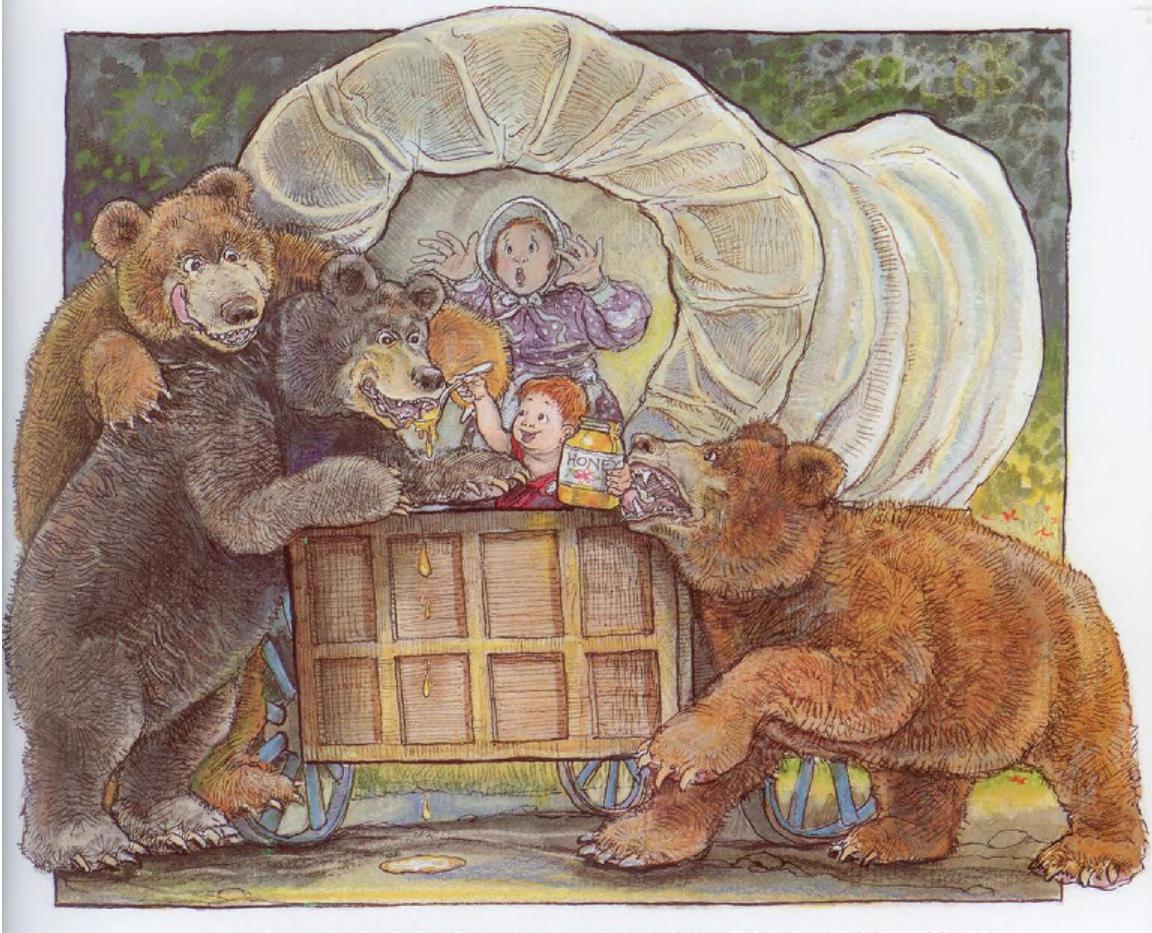 WILLIAM MORROW AND COMPANY, INC. • NEW YORK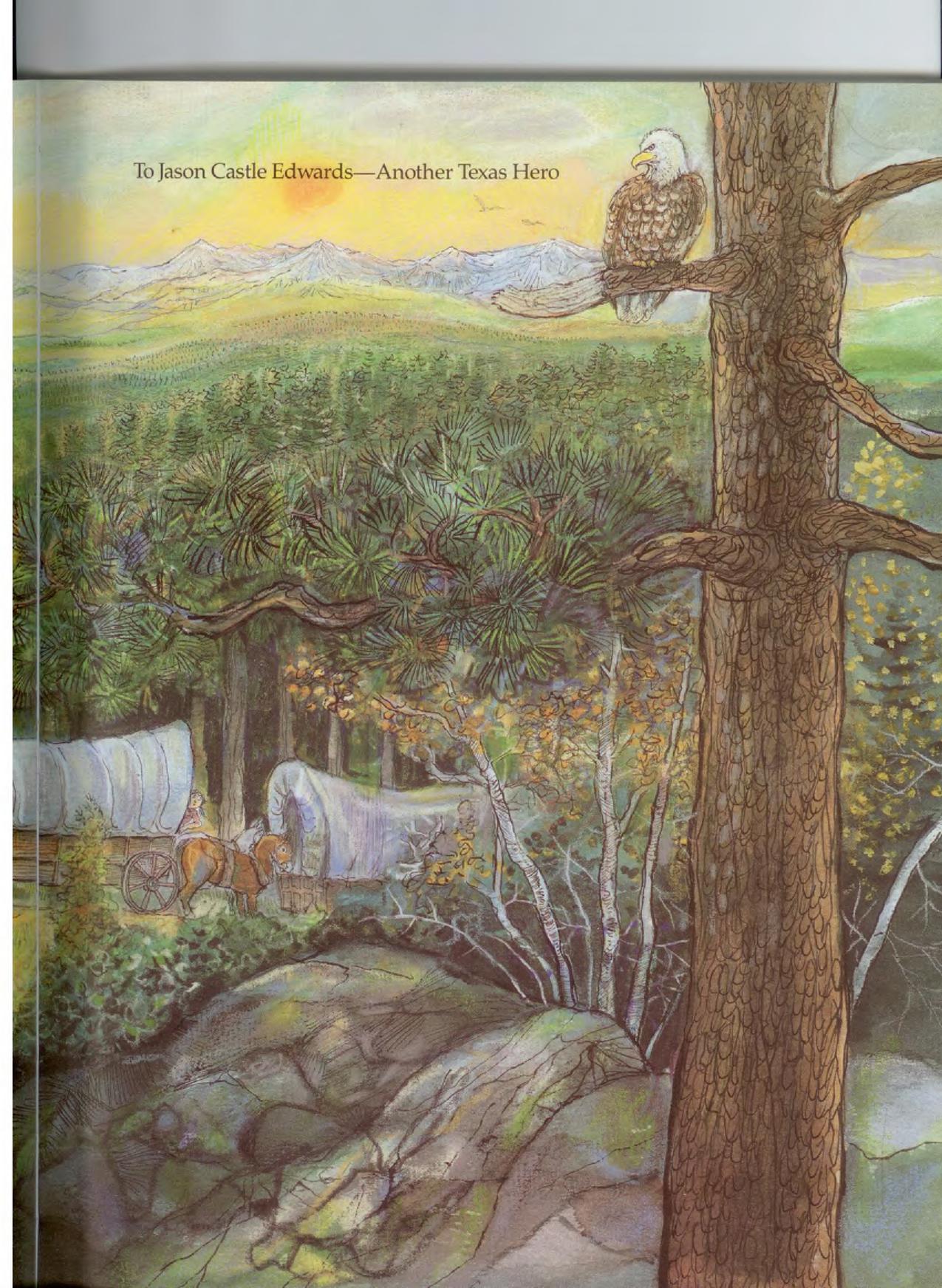 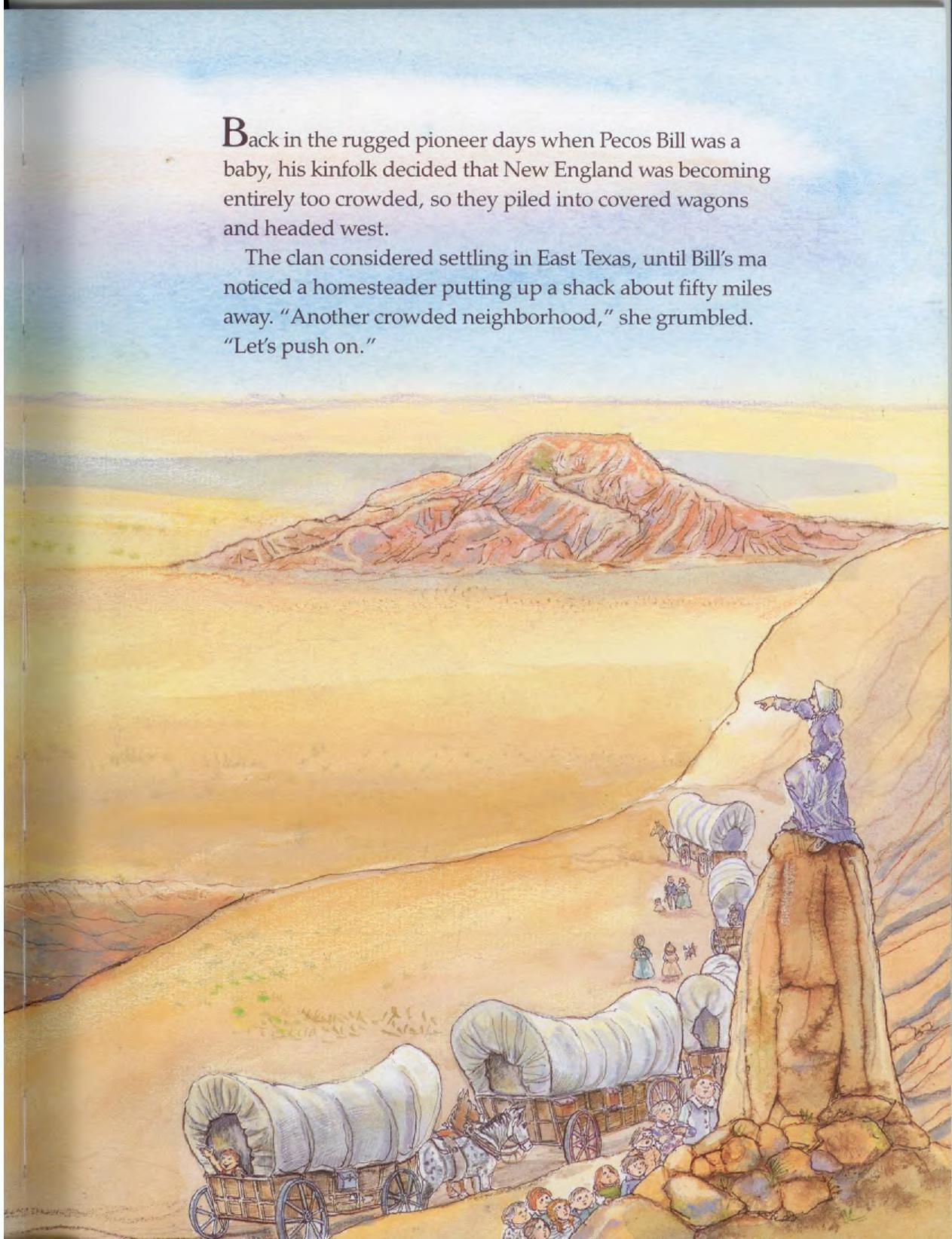 As they crossed the Pecos River, Bill threw out a fishing line. But when a Texas trout nibbled, Bill was yanked overboard.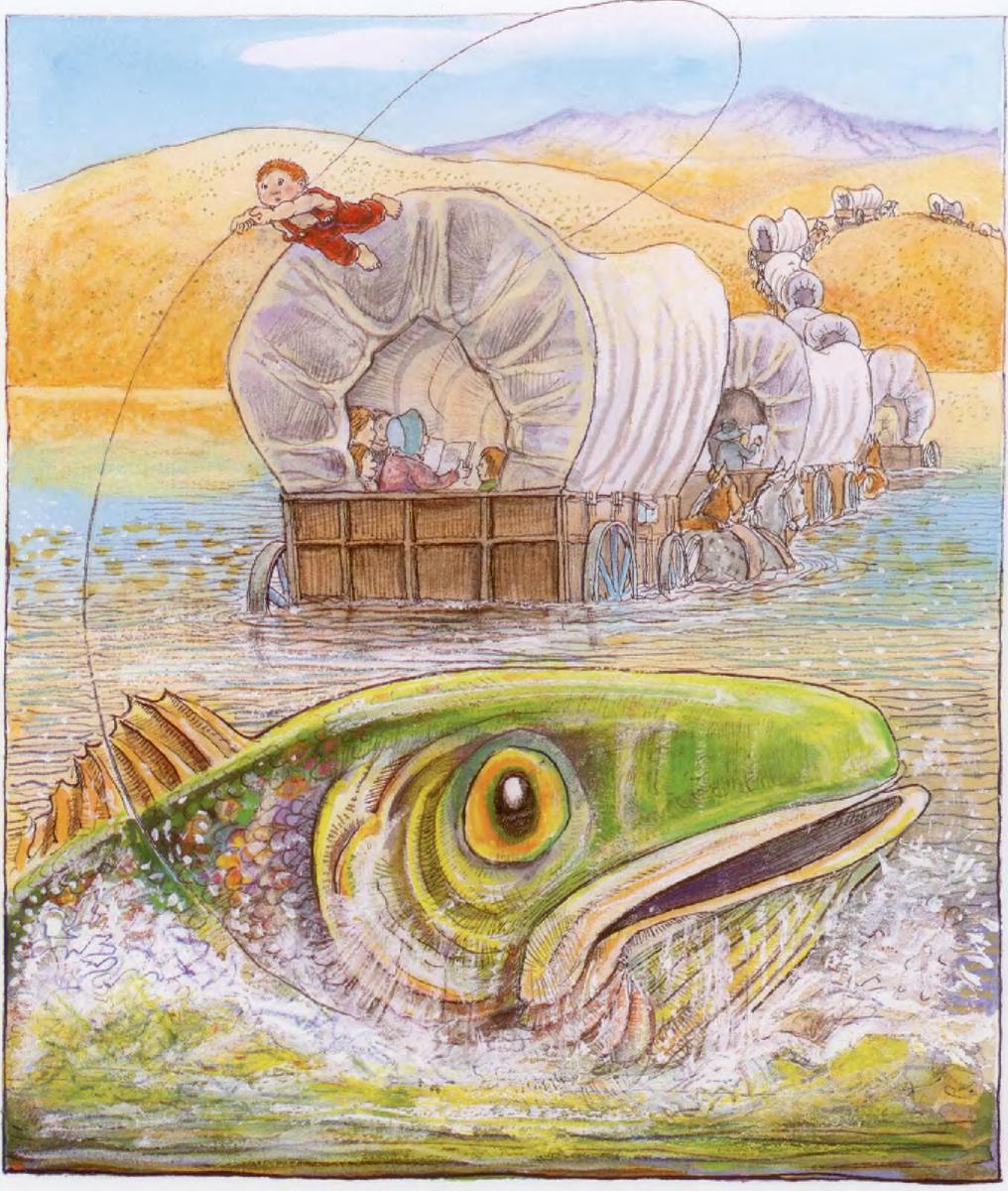 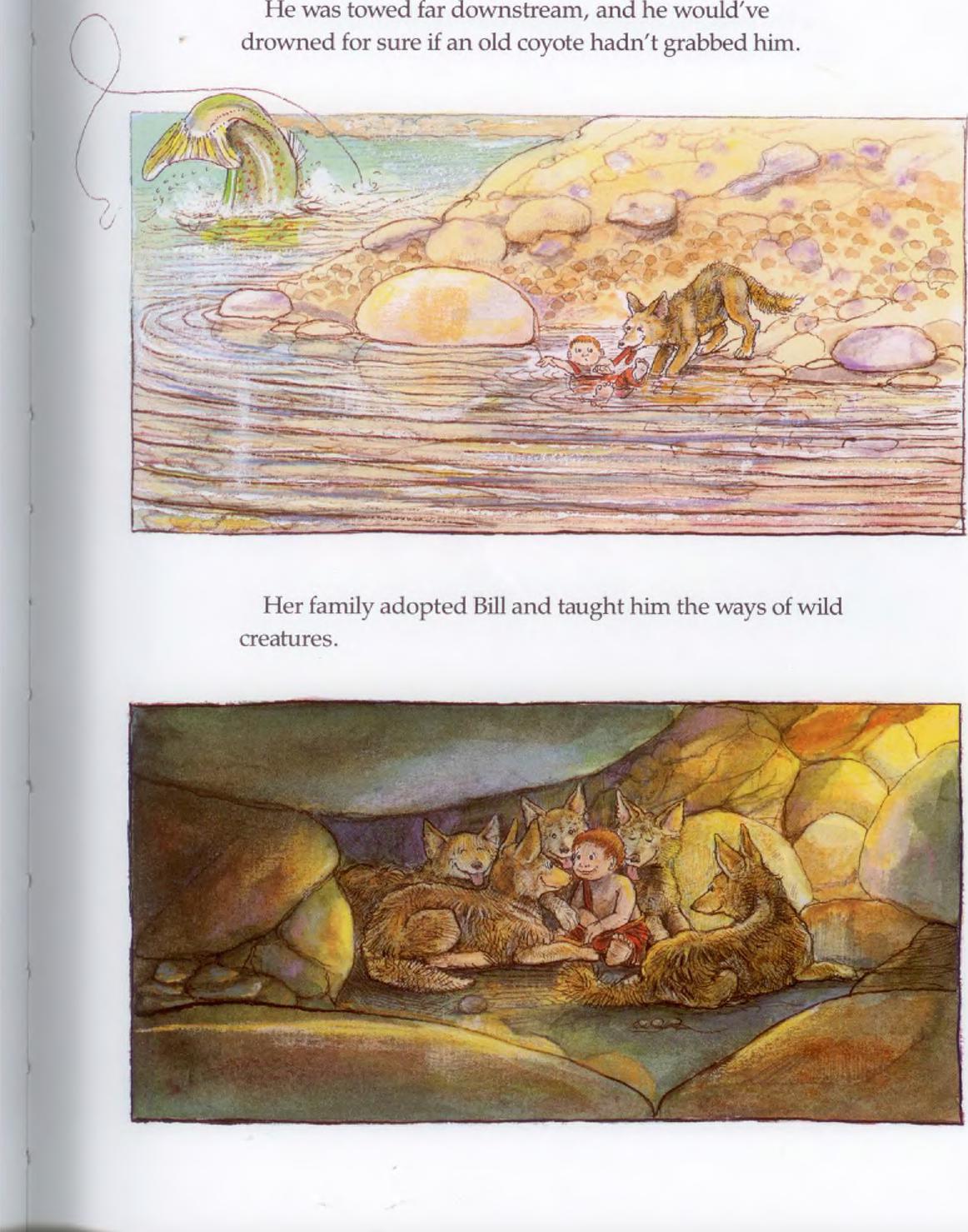 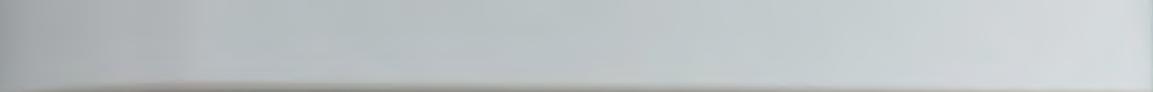 By the time Bill had outgrown his breeches, he felt like a member of the pack.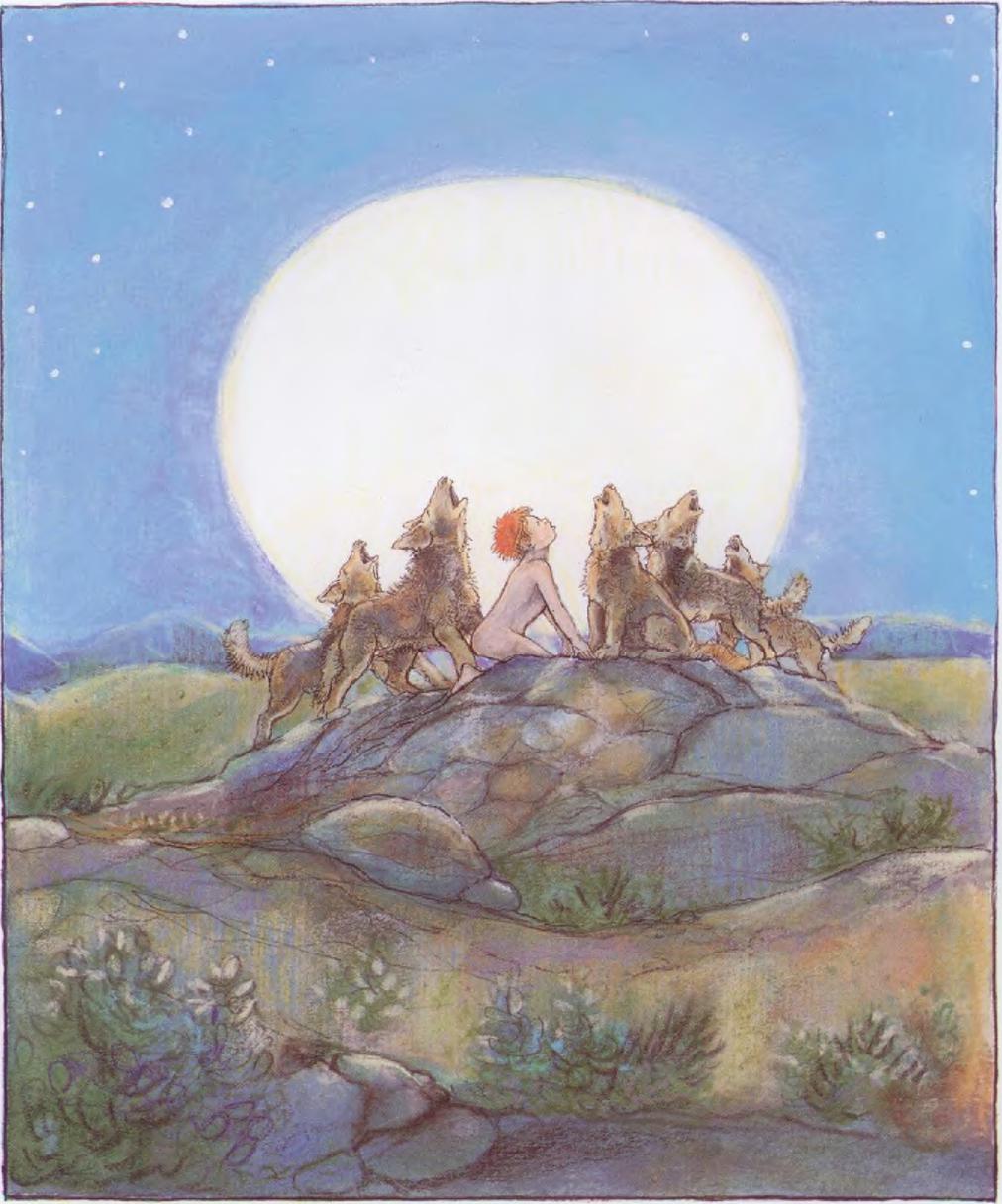 He loved to romp with his coyote brothers, and as he
grew older, he sometimes played with the bighorn sheep.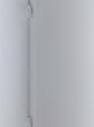 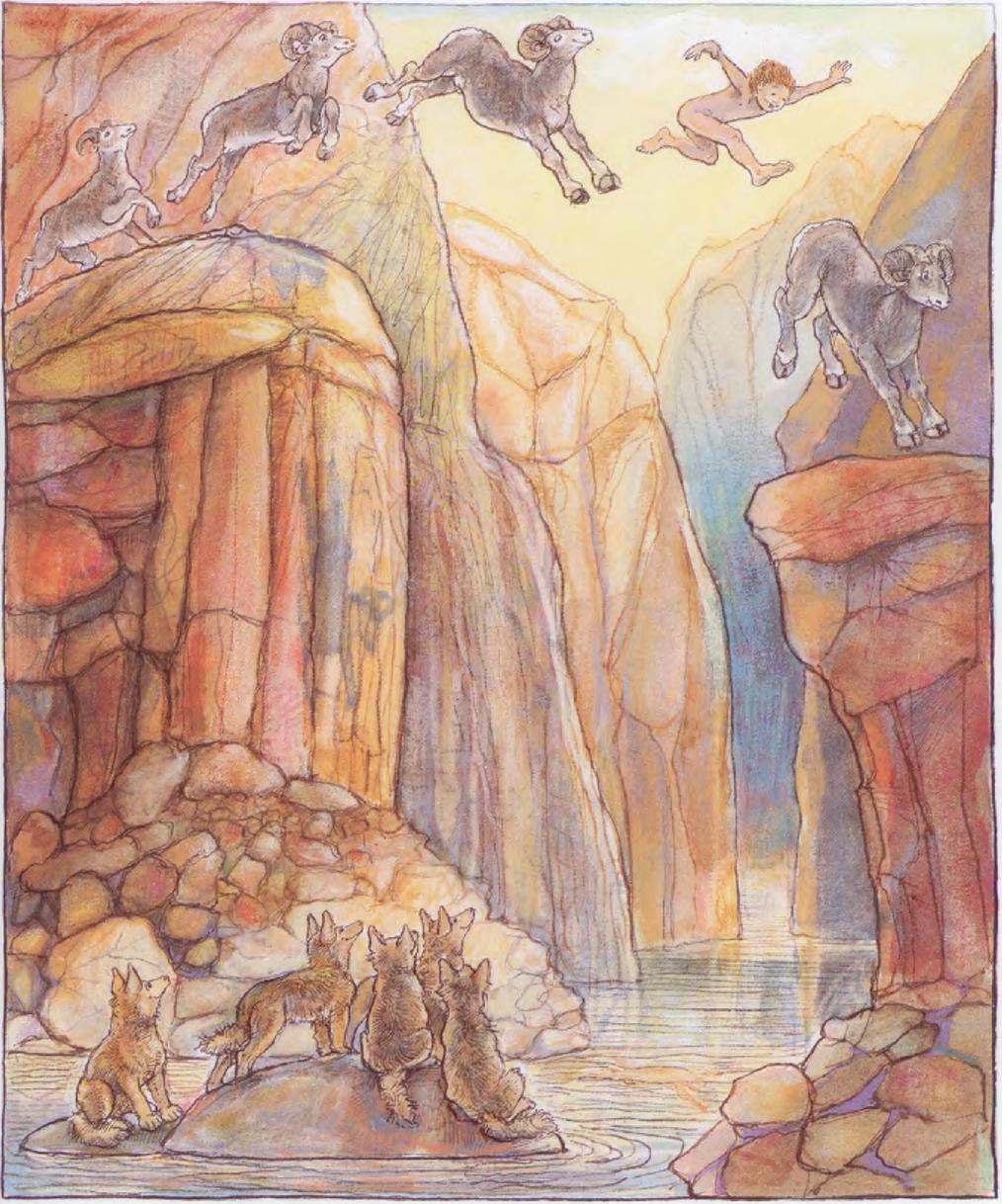 One day a drifter named Chuck stumbled across Bill while he was taking a nap.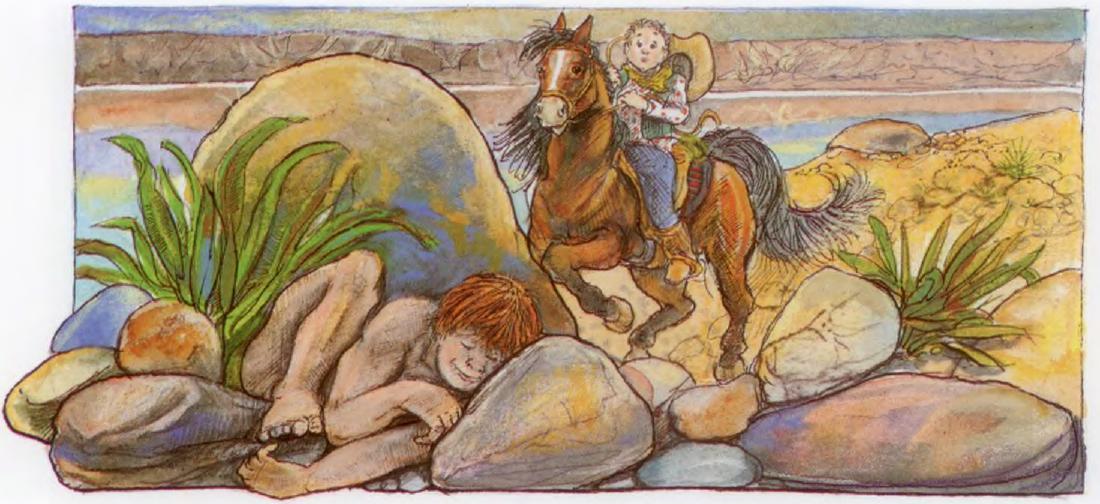 He asked Bill what he meant by snoozing in the brush without his trousers. Bill tried to explain that he was a coyote.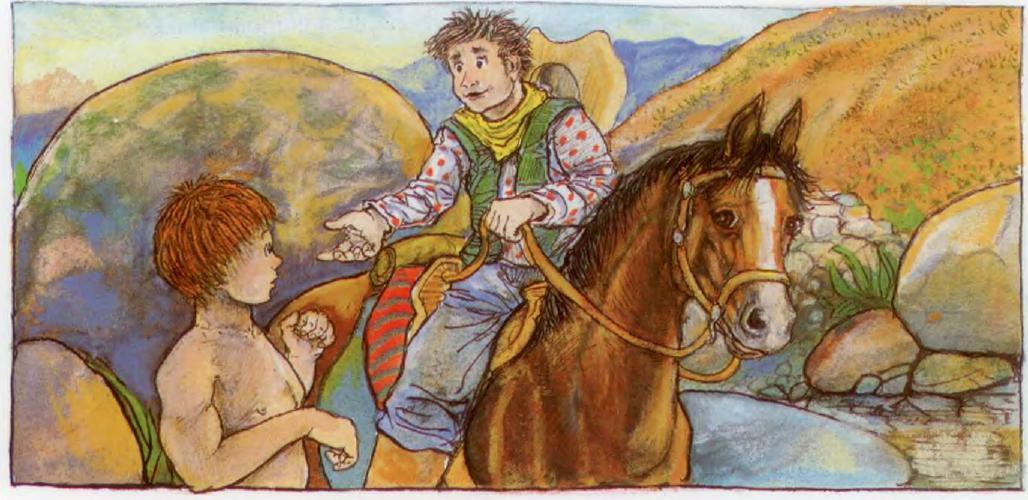 "Horsefeathers!" said Chuck. "You're a Texan, just like me."Bill decided to give life as a Texan a try. He borrowed
Chuck's extra clothes and peppered him with questions.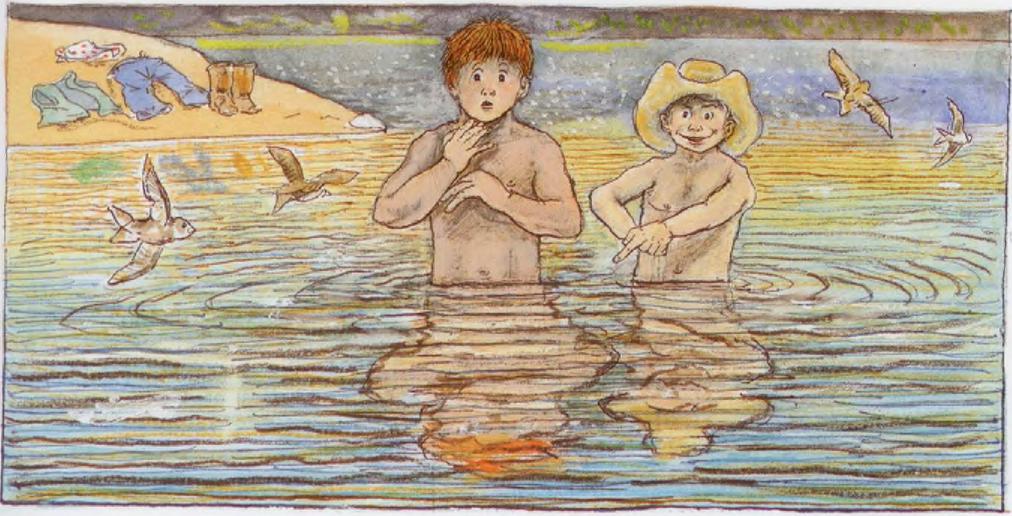 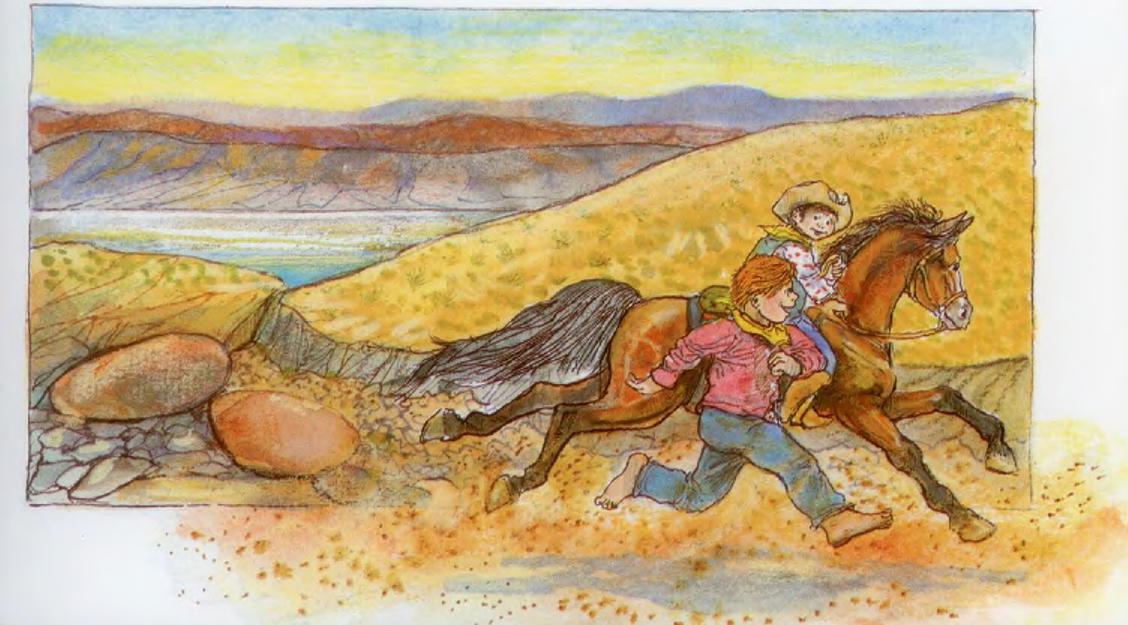 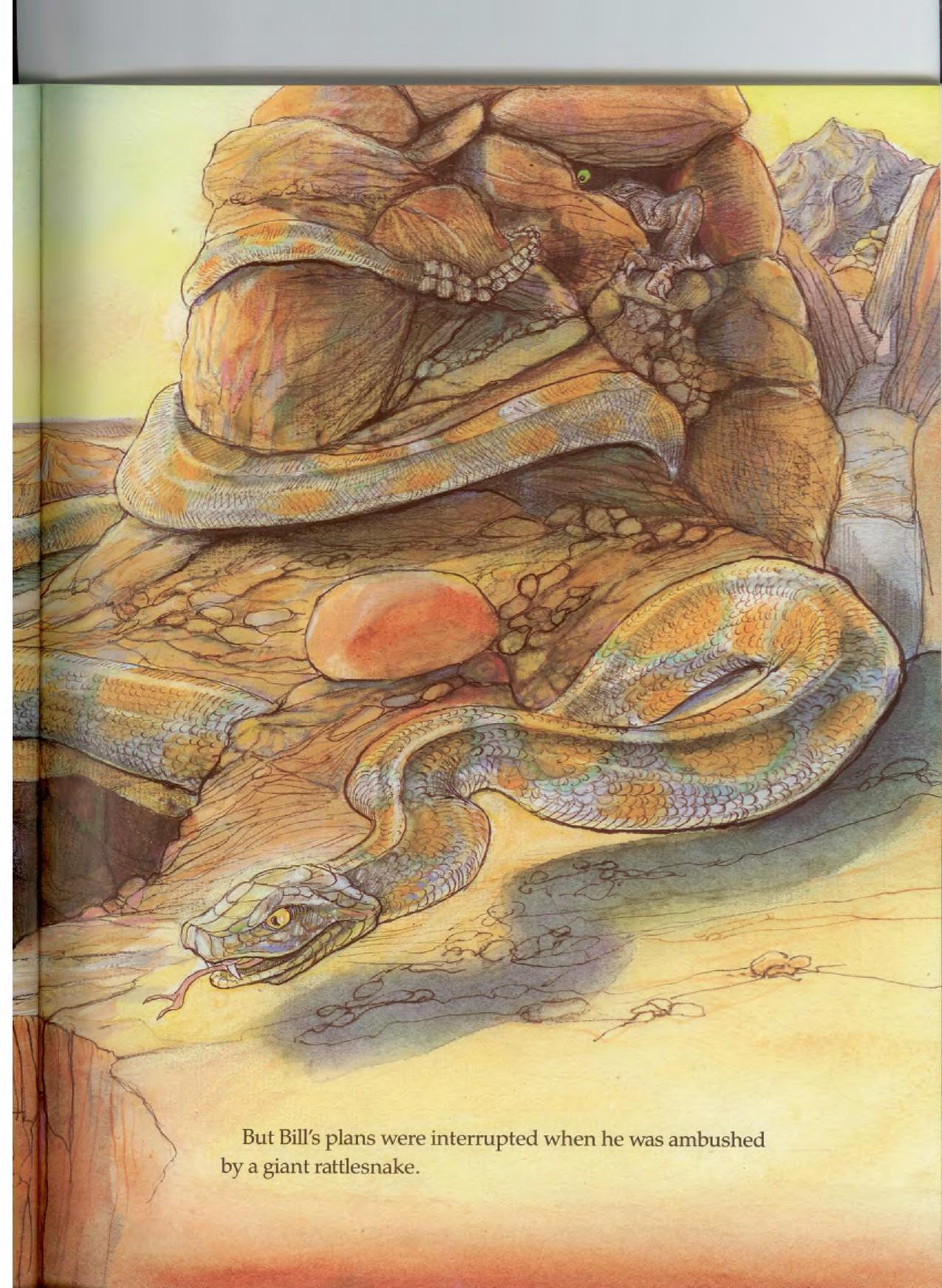 The snake squeezed hard, but Bill squeezed harder and he didn't let up until every drop of poison was out of that reptile, leaving it skinny as a rope and mild as a goldfish.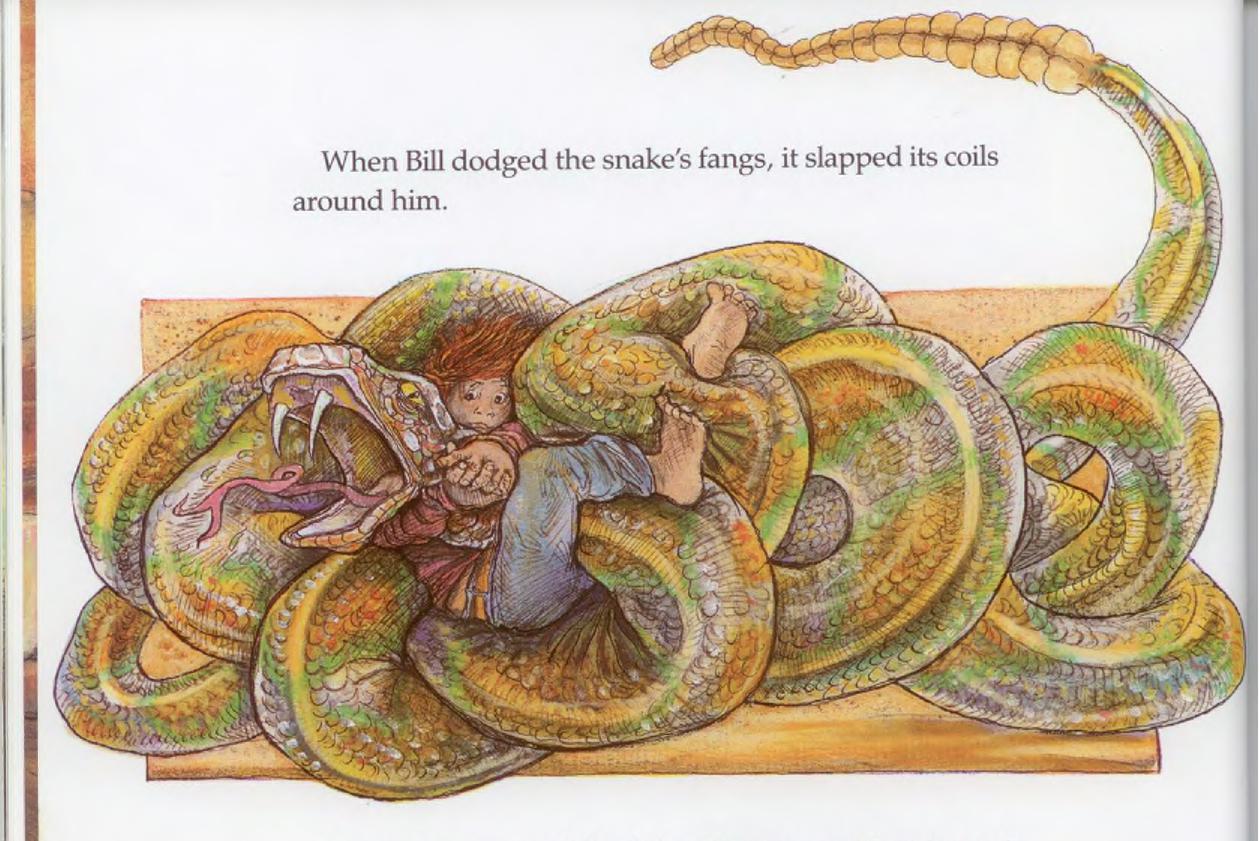 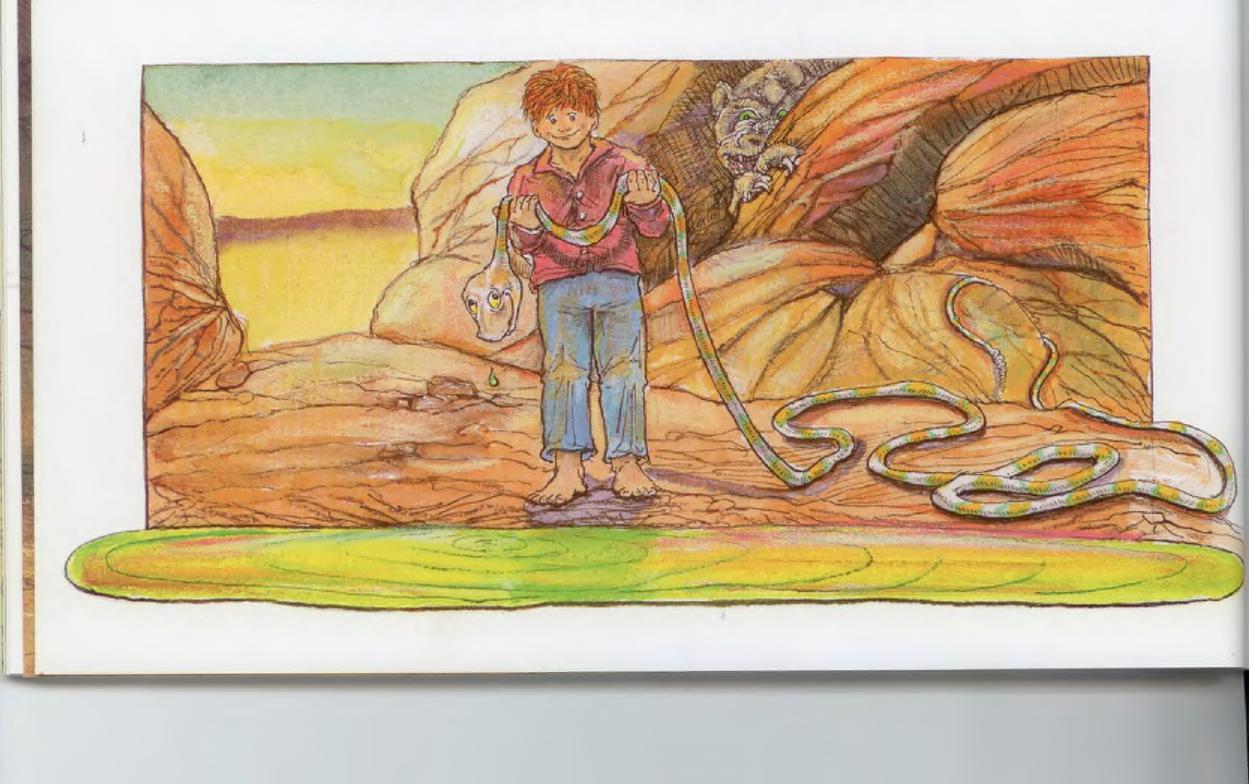 Then, before Bill could catch his breath, he was tackled by a critter that was part grizzly, part puma, part gorilla, and part tarantula. They wrestled up and down the canyon and kicked up quite a dust storm before the monster finally became so dizzy it had to quit.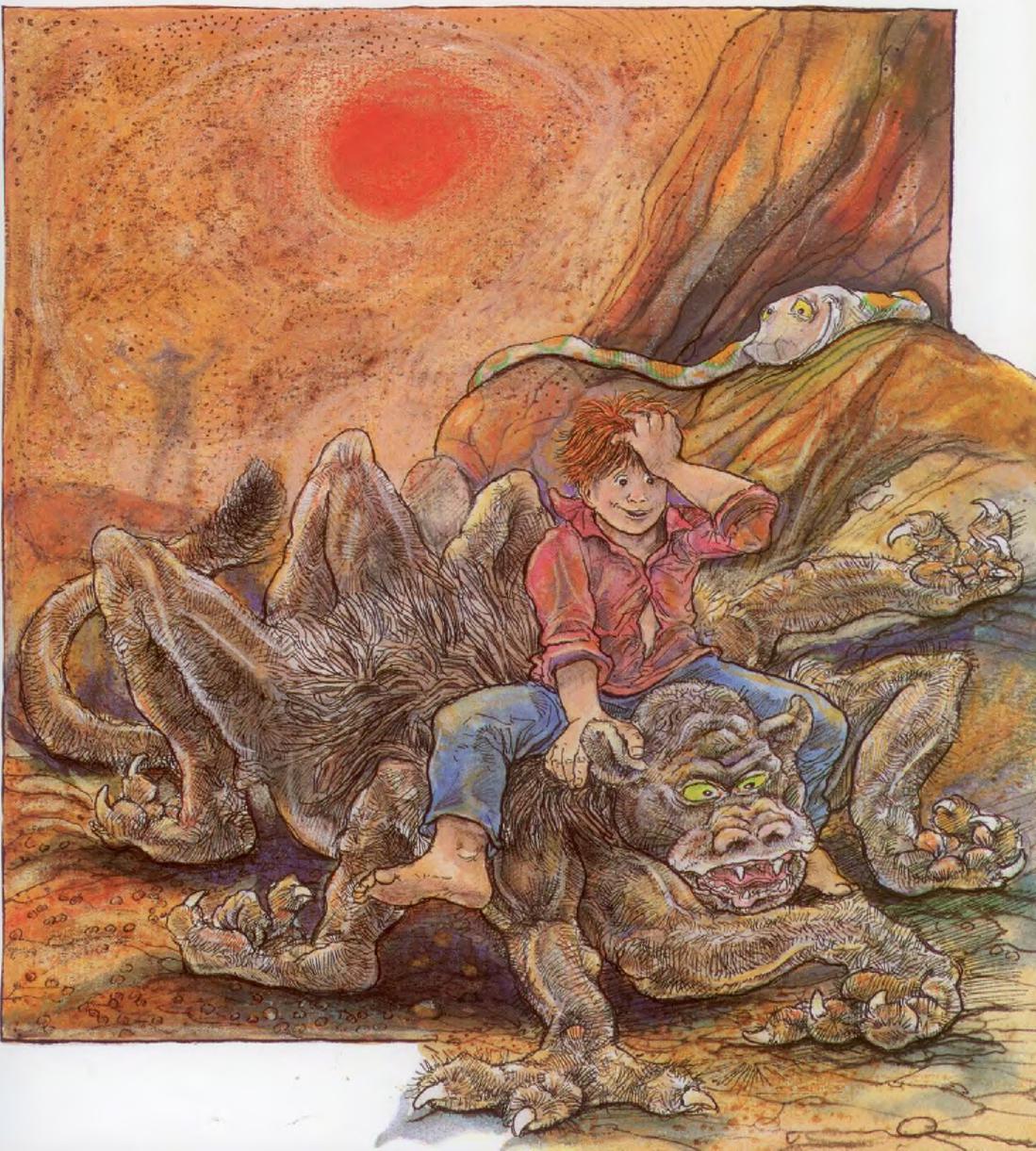 Bill told the gang that he was going to turn every last one of them into respectable ranch hands. But the men claimed that Texas cattle were much too ornery to ever put up with ranching.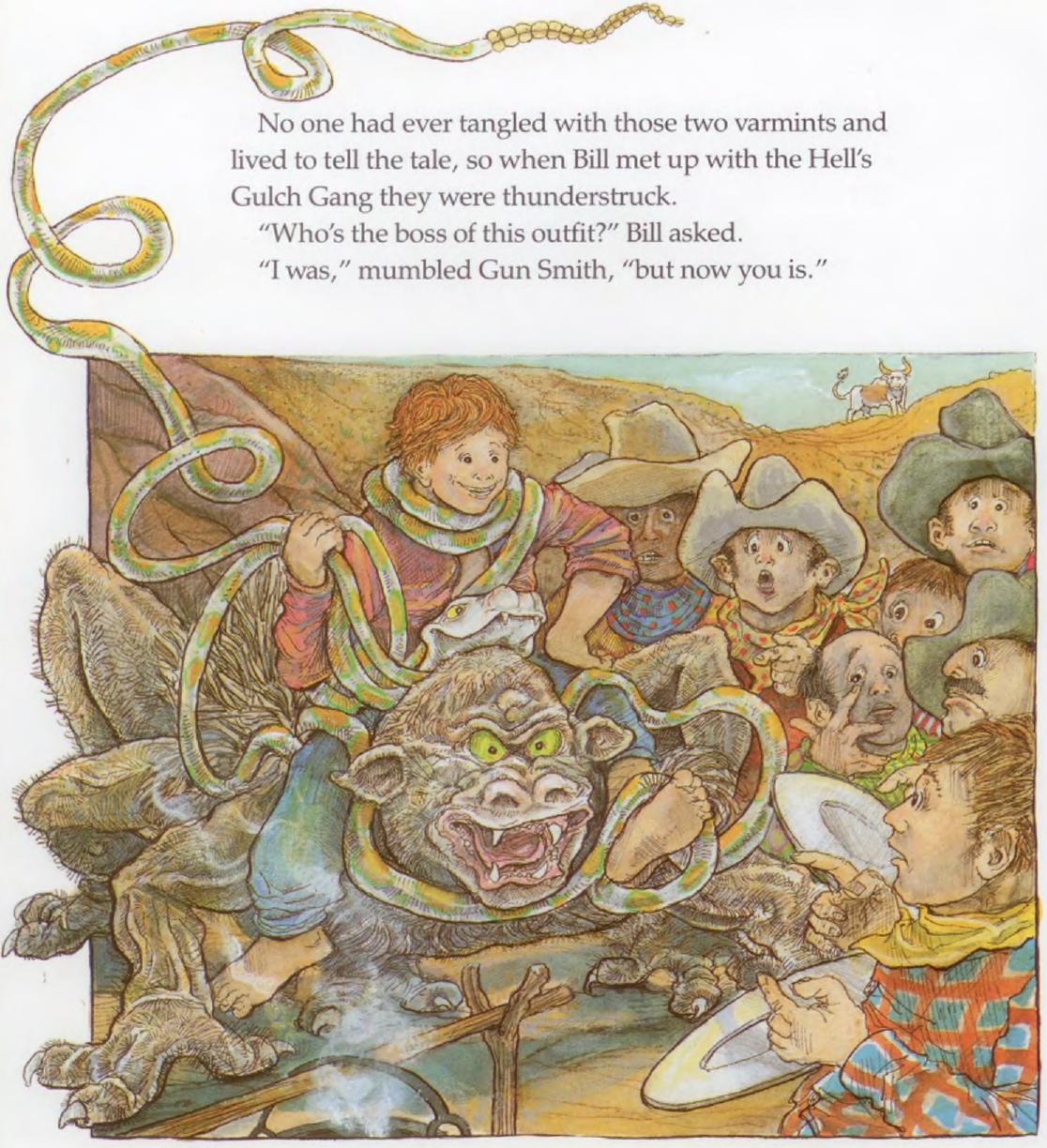 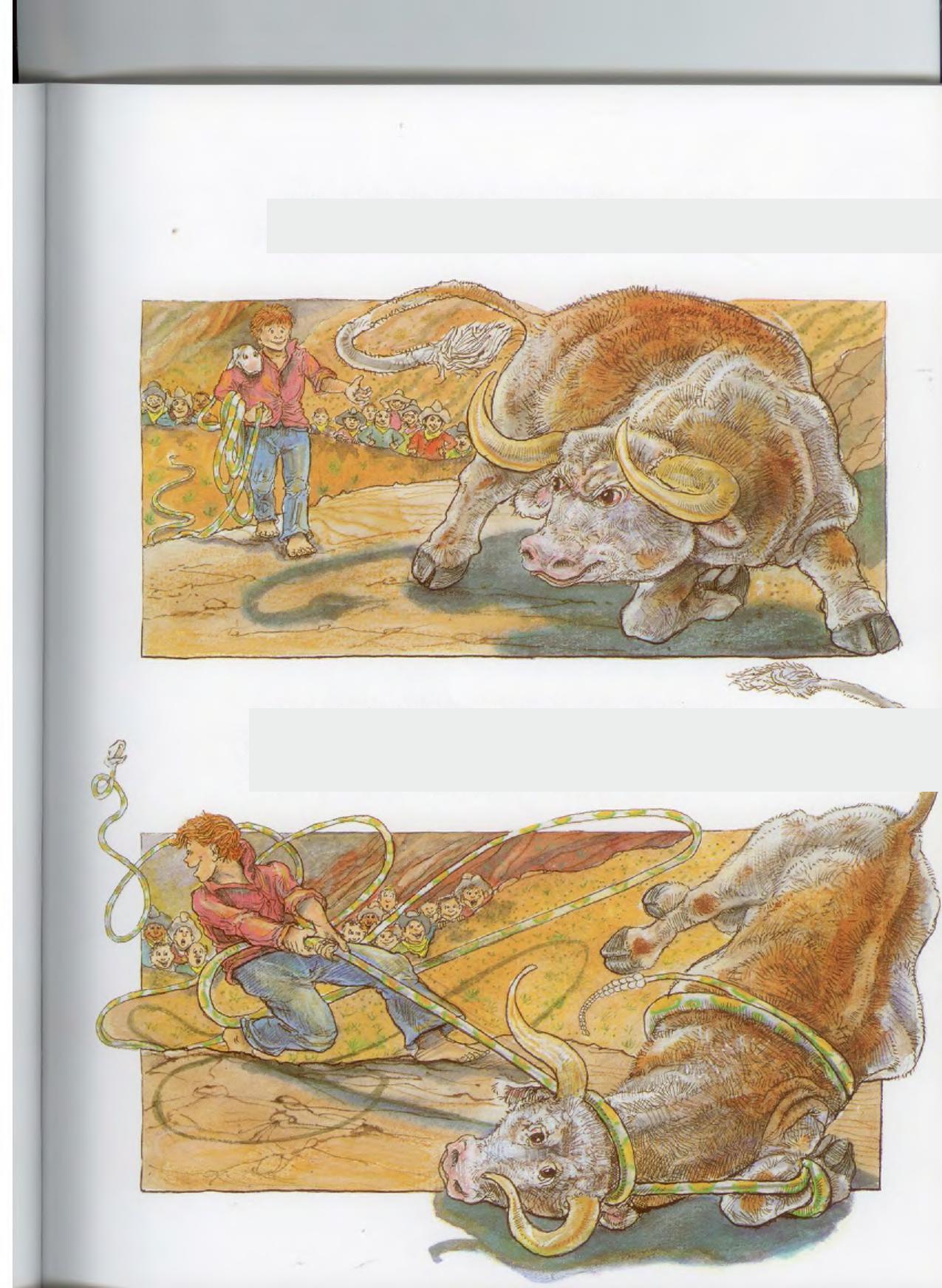 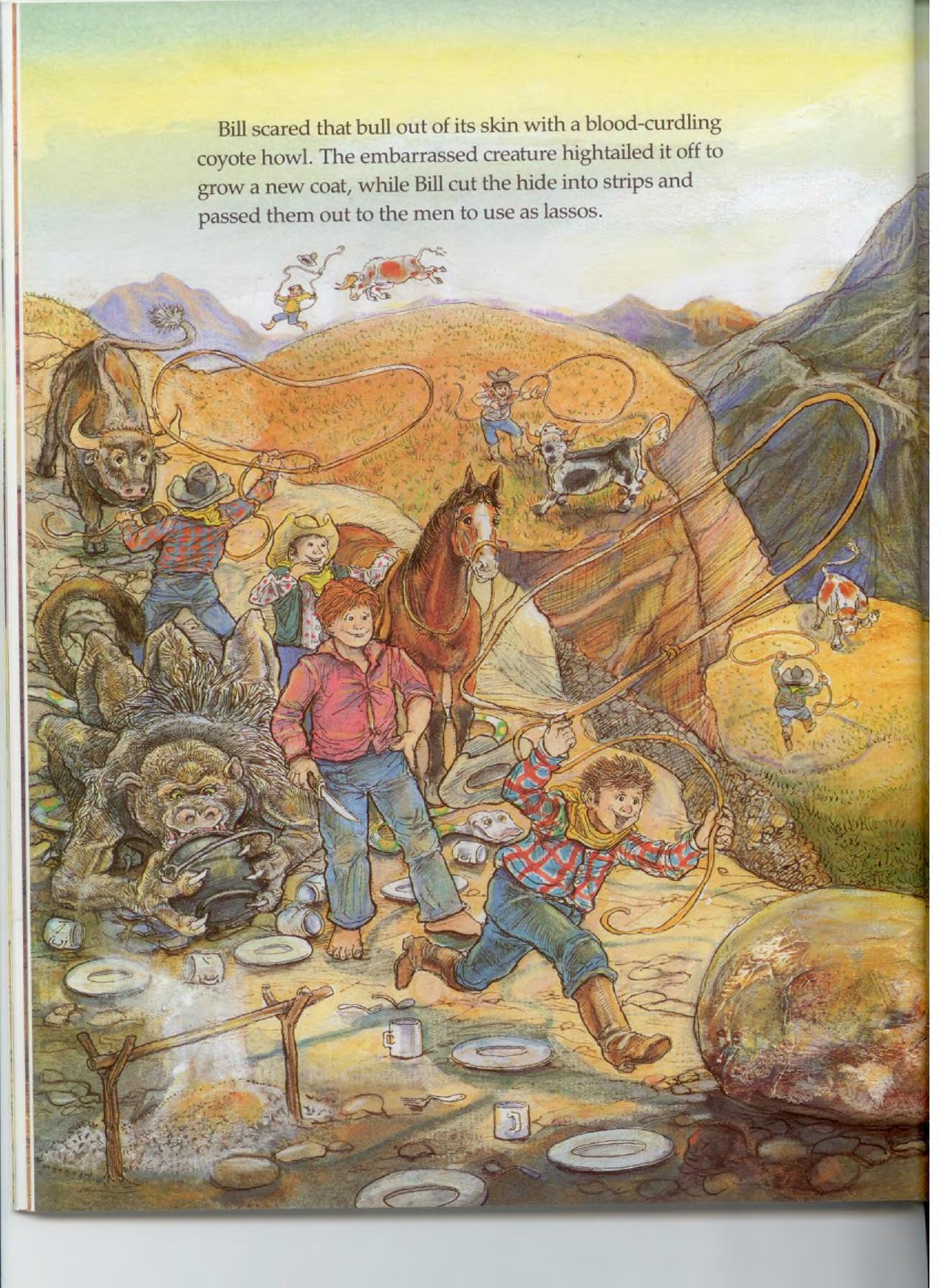 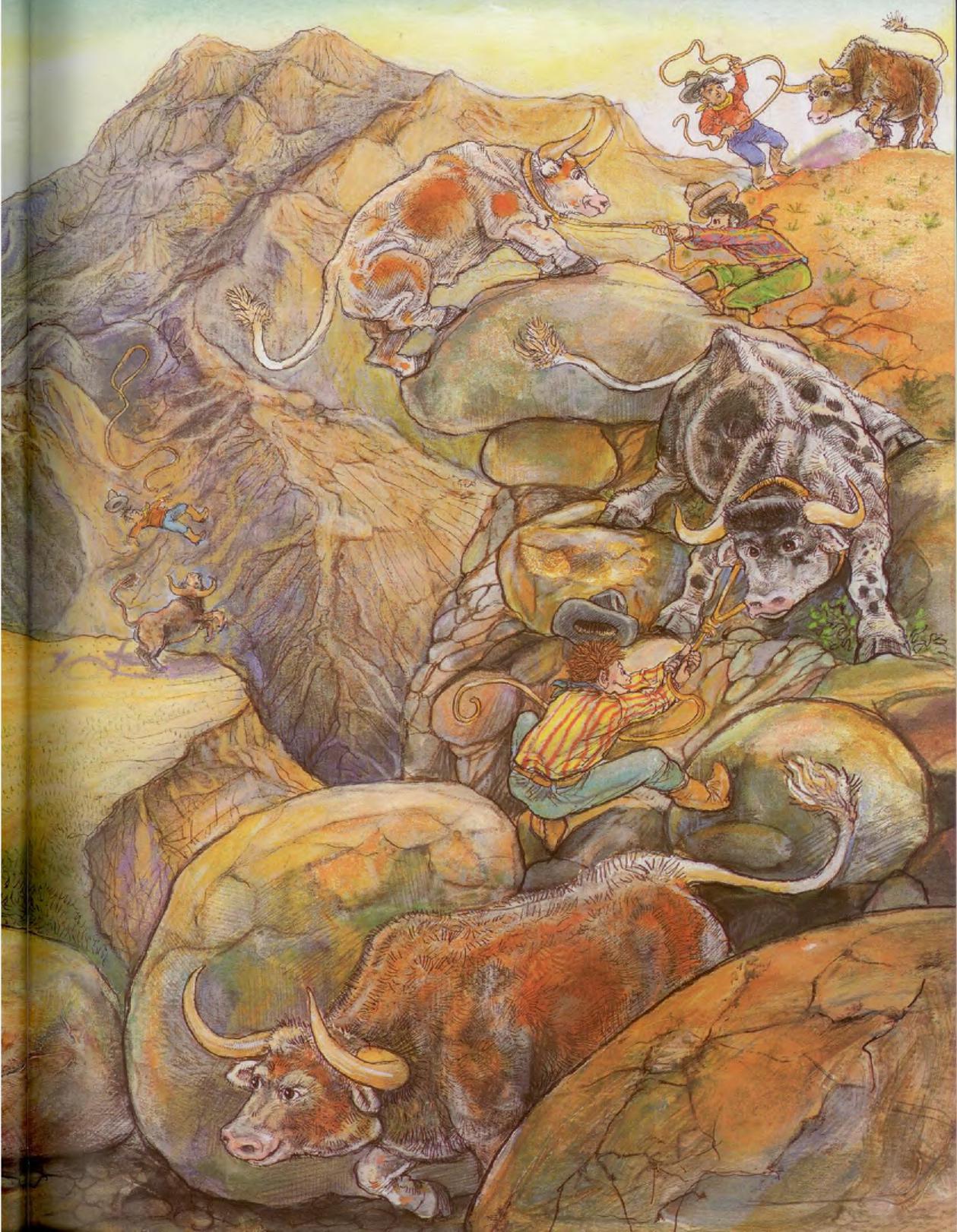 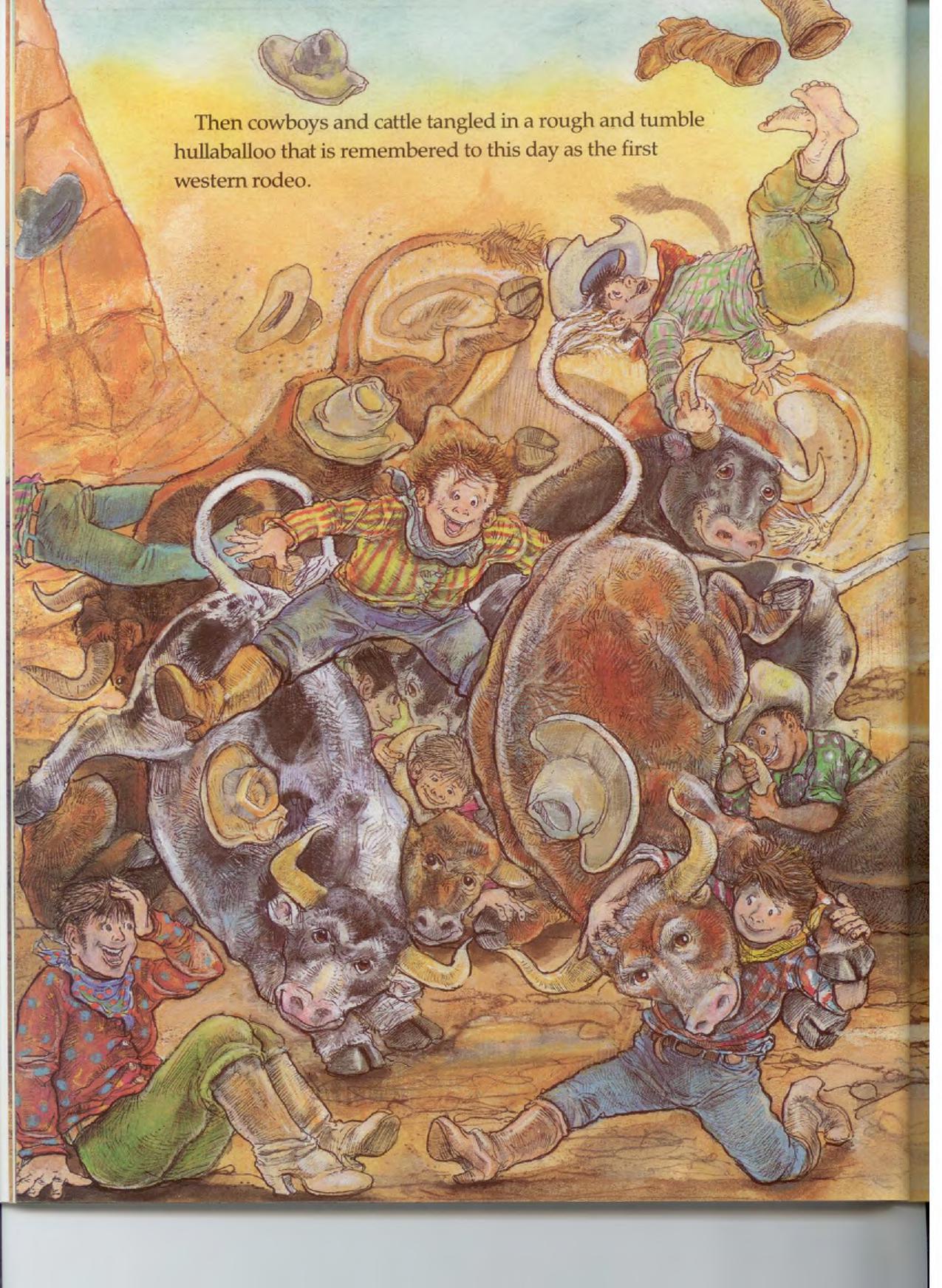 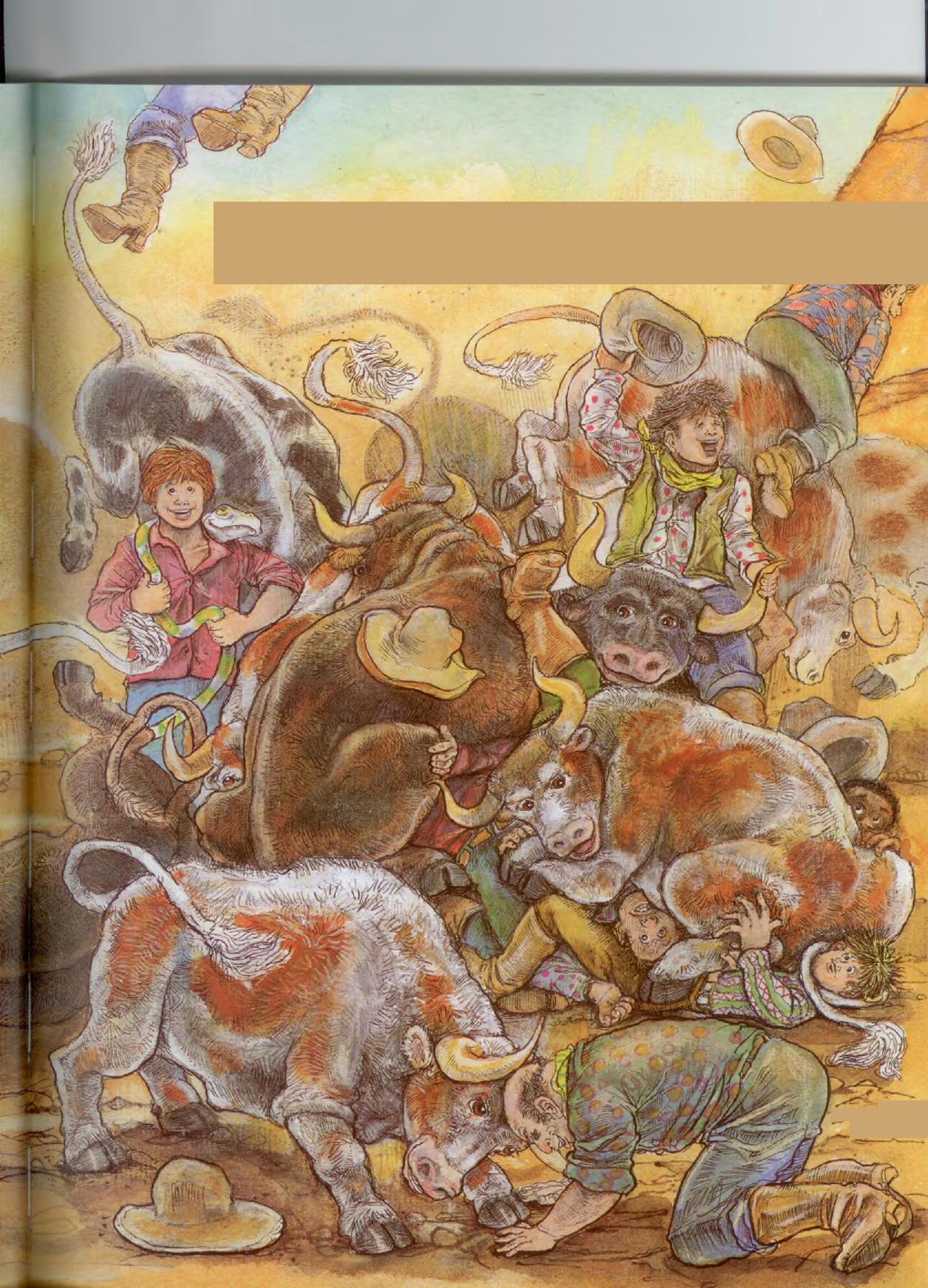 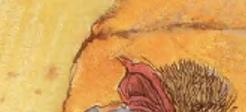 Bill needed a horse to ride on the big roundup. "Well," said Chuck, "there's a wild stallion in the mountains that some folks call Lightning. Others think the name Widow-maker suits him better. But no matter what you call him, he's the fastest, most beautiful horse in the world."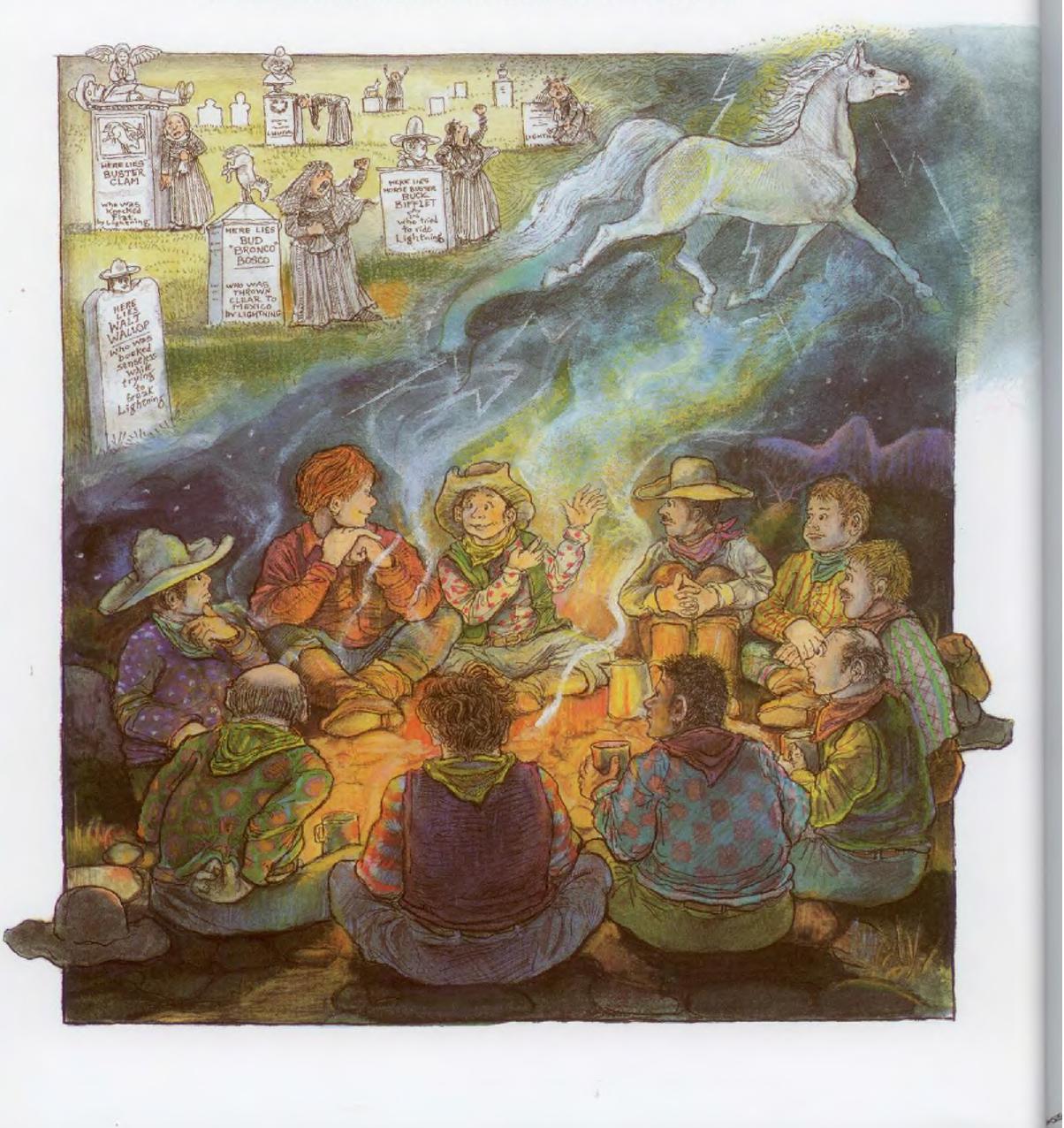 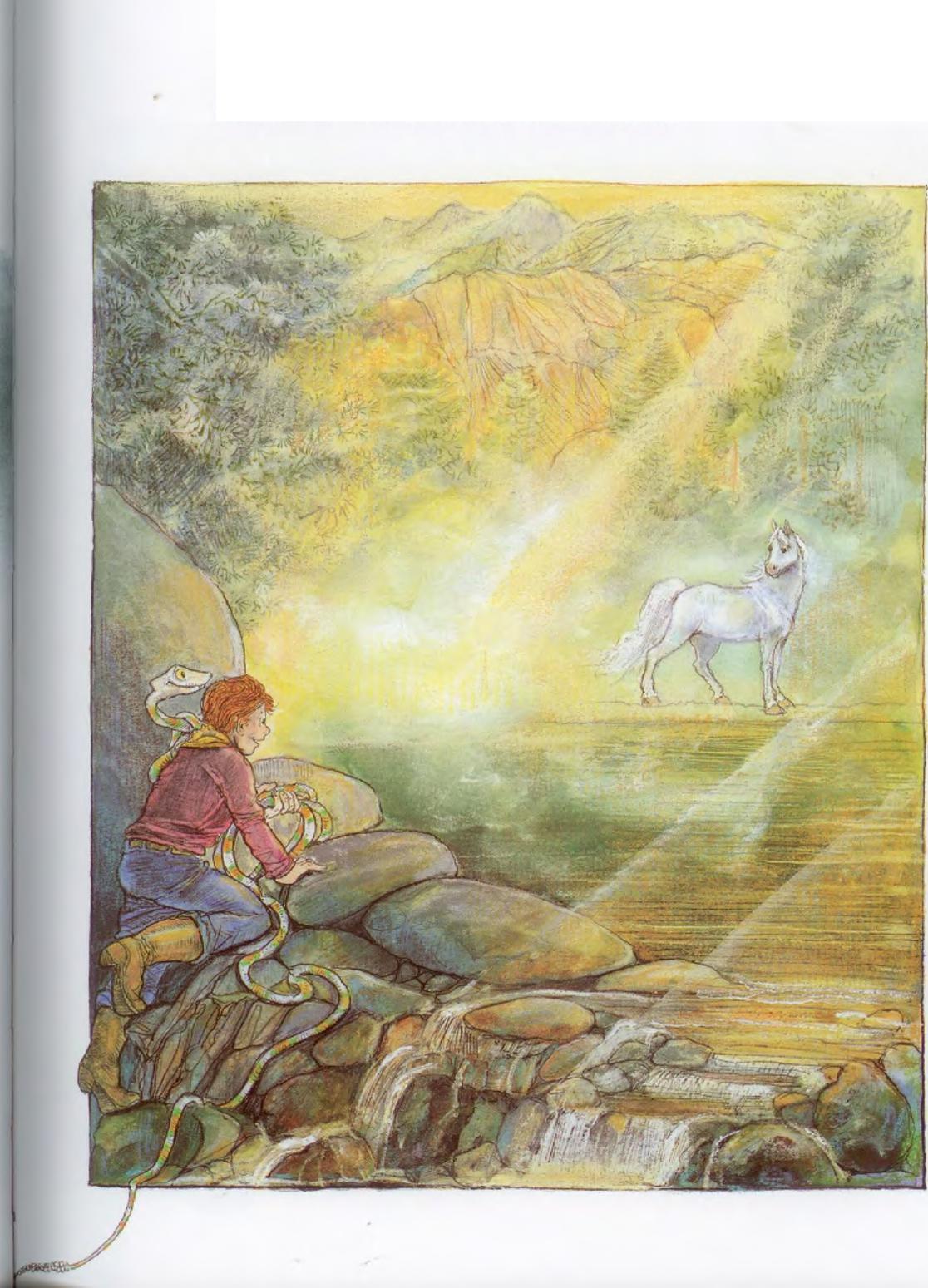 Bill chased Lightning north to the Arctic Circle...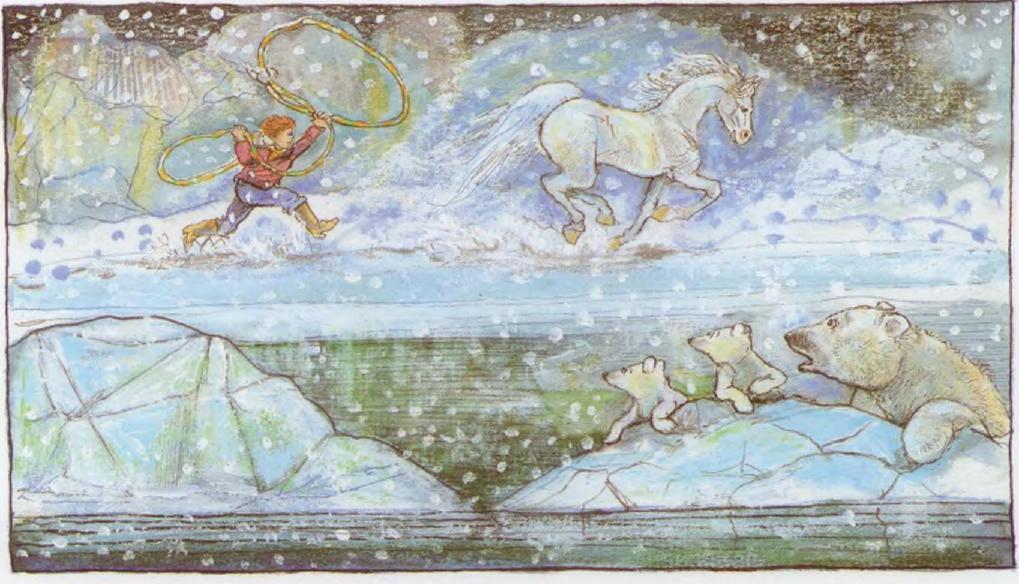 and south to the bottom of the Grand Canyon.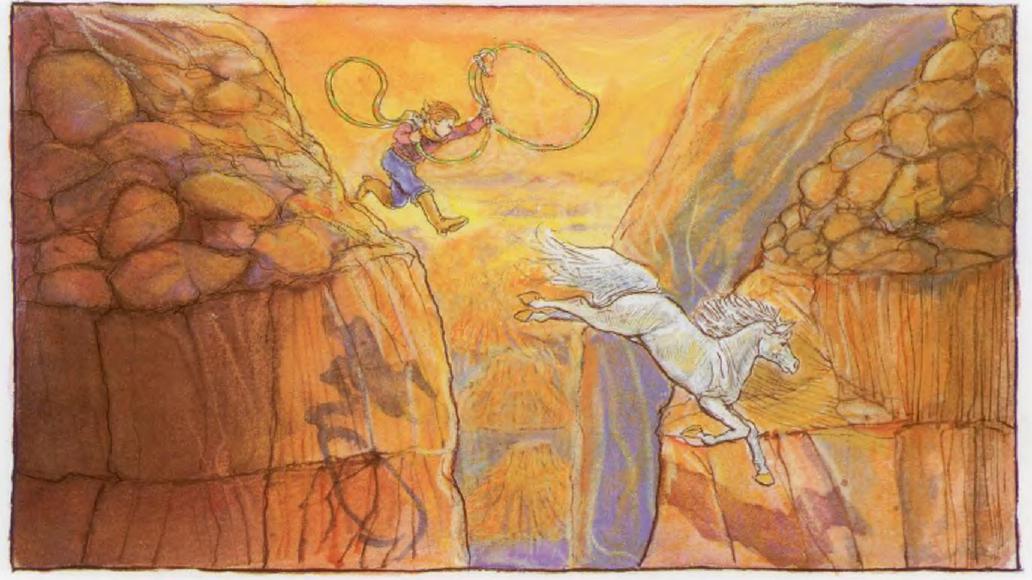 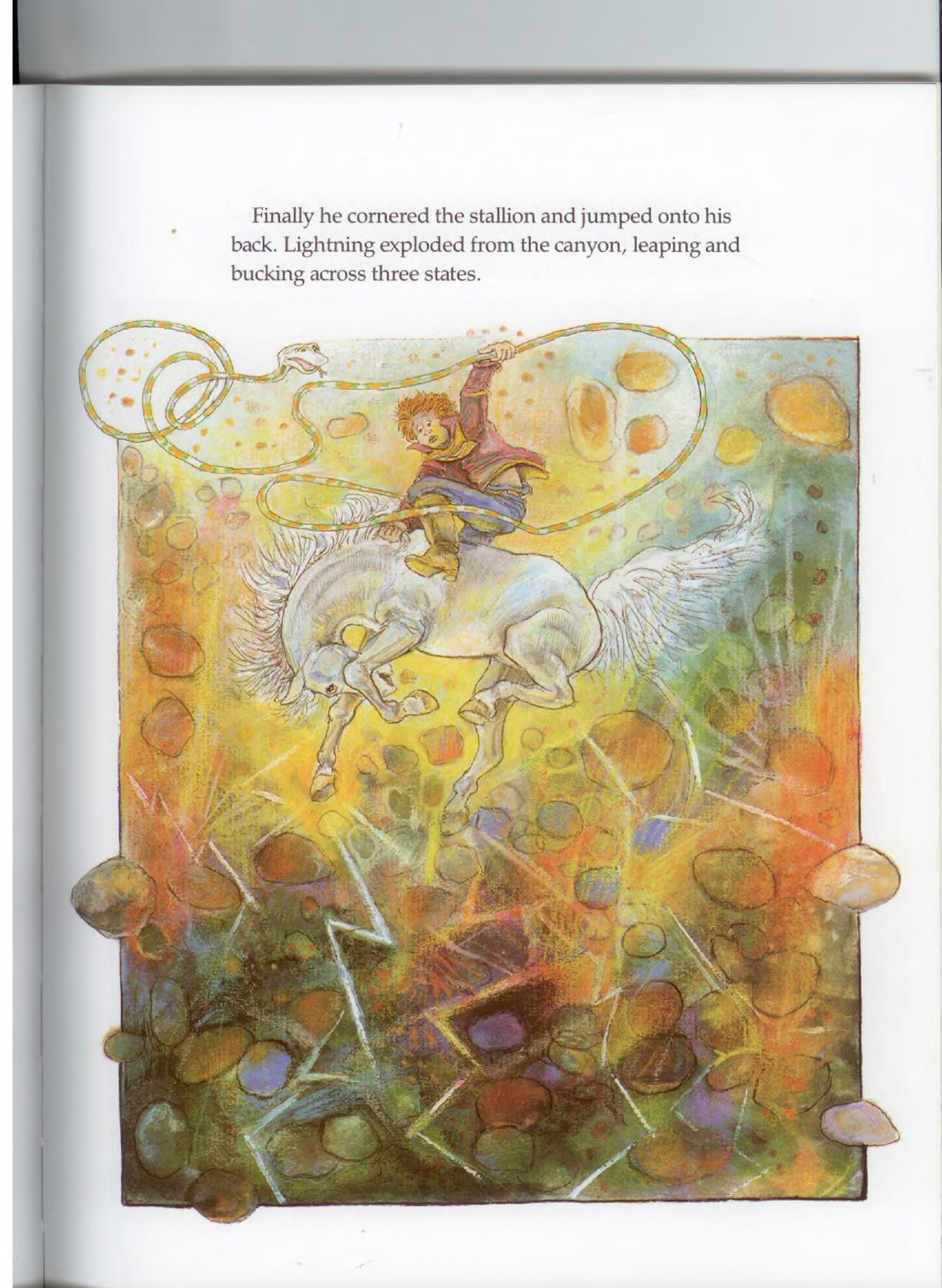 Then Bill began to sing in the language he had learned from his coyote family. He sang of his admiration for the stallion's strength and promised him a lifetime of partnership and devotion.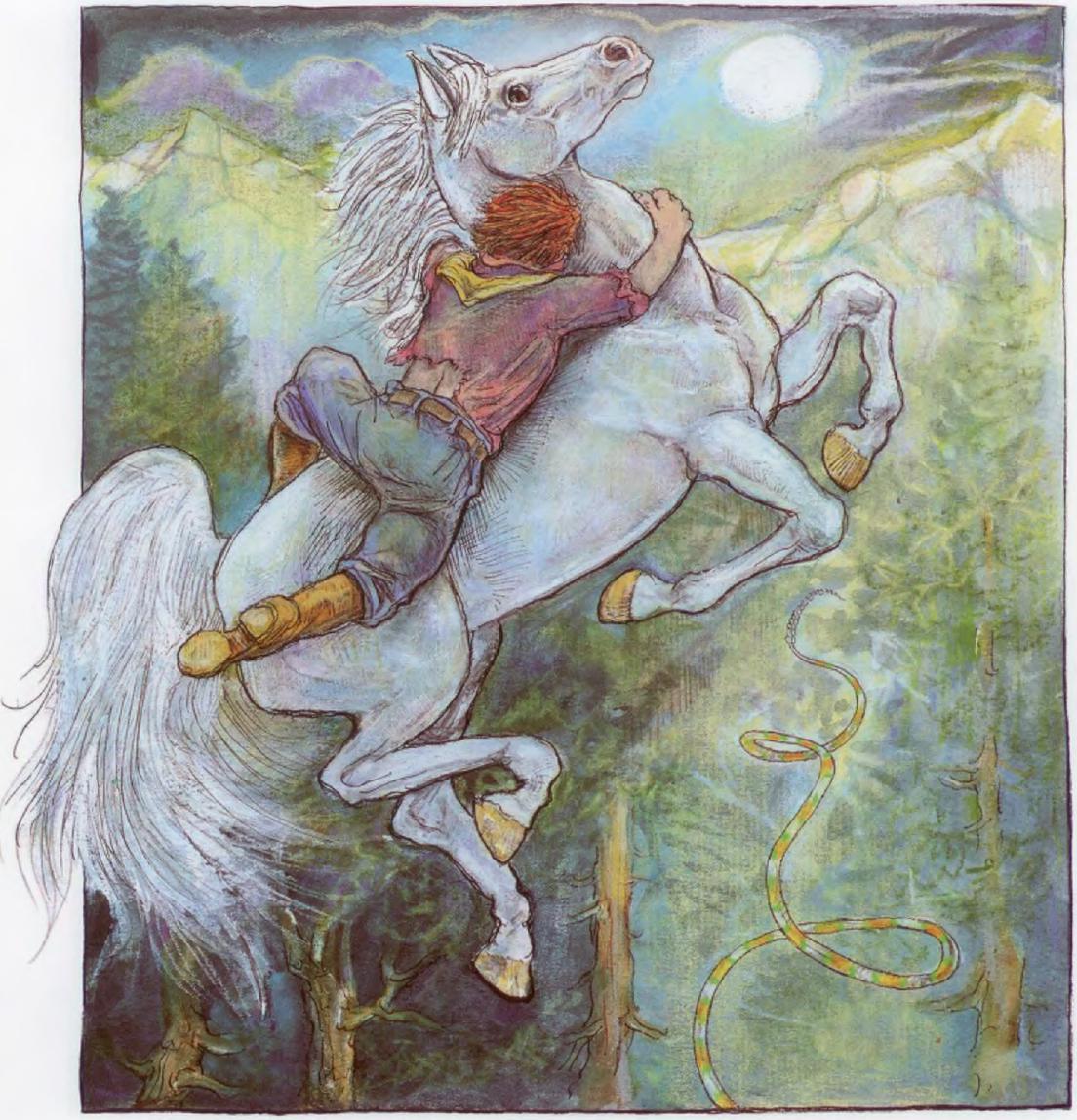 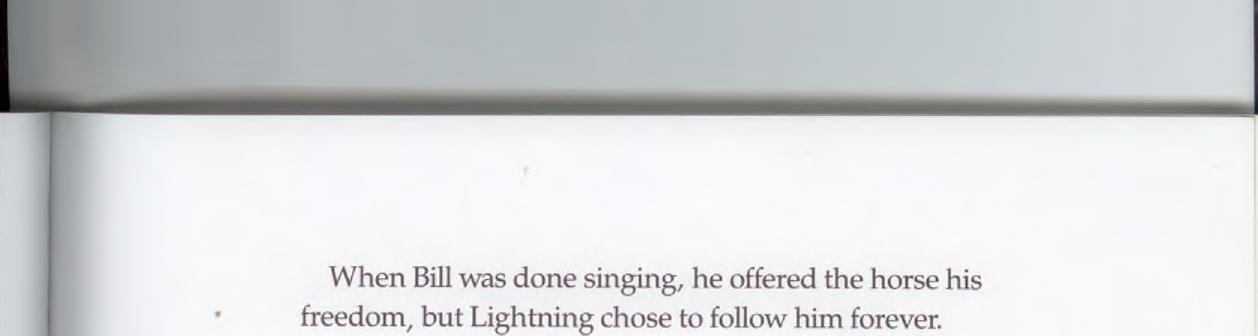 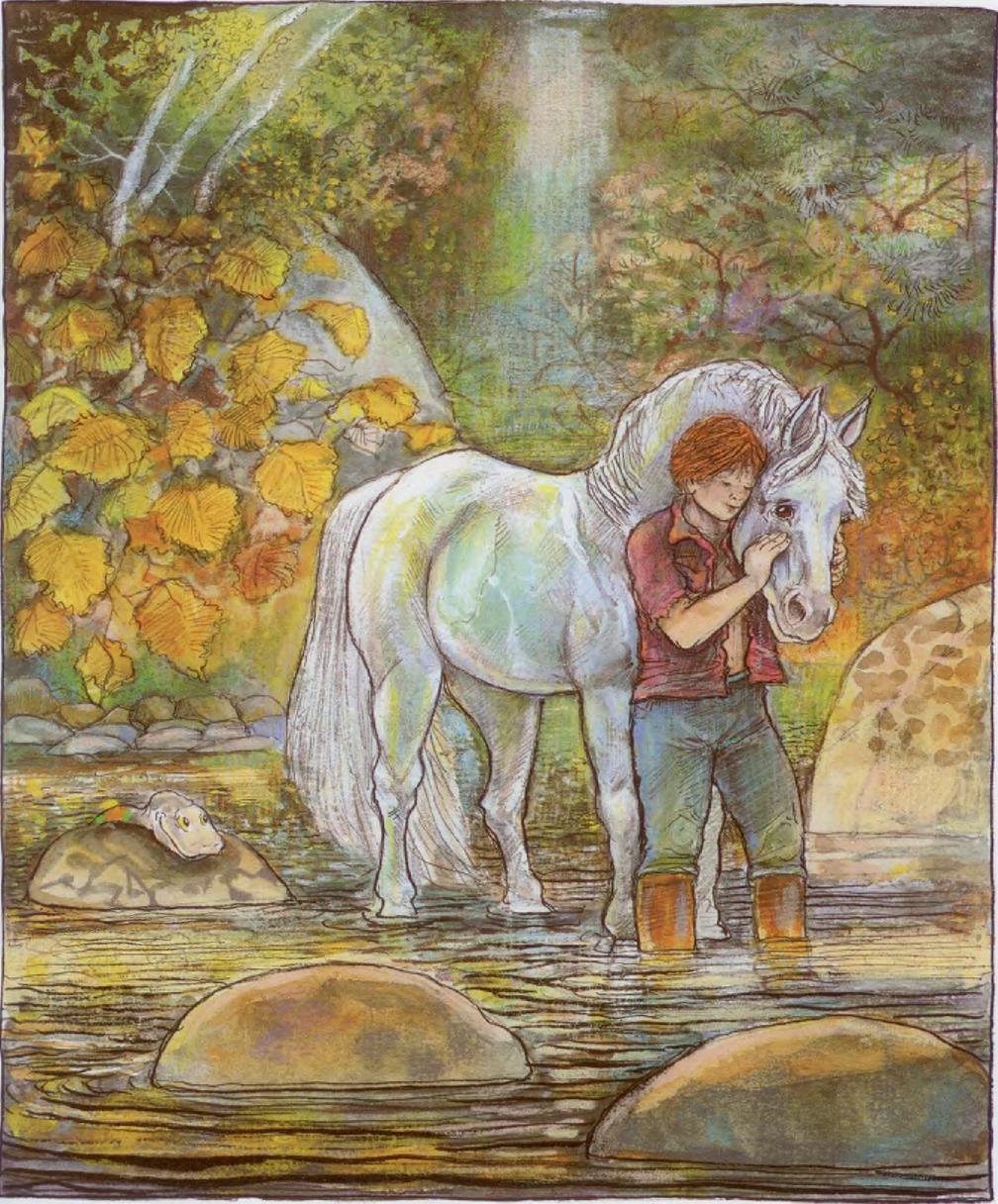 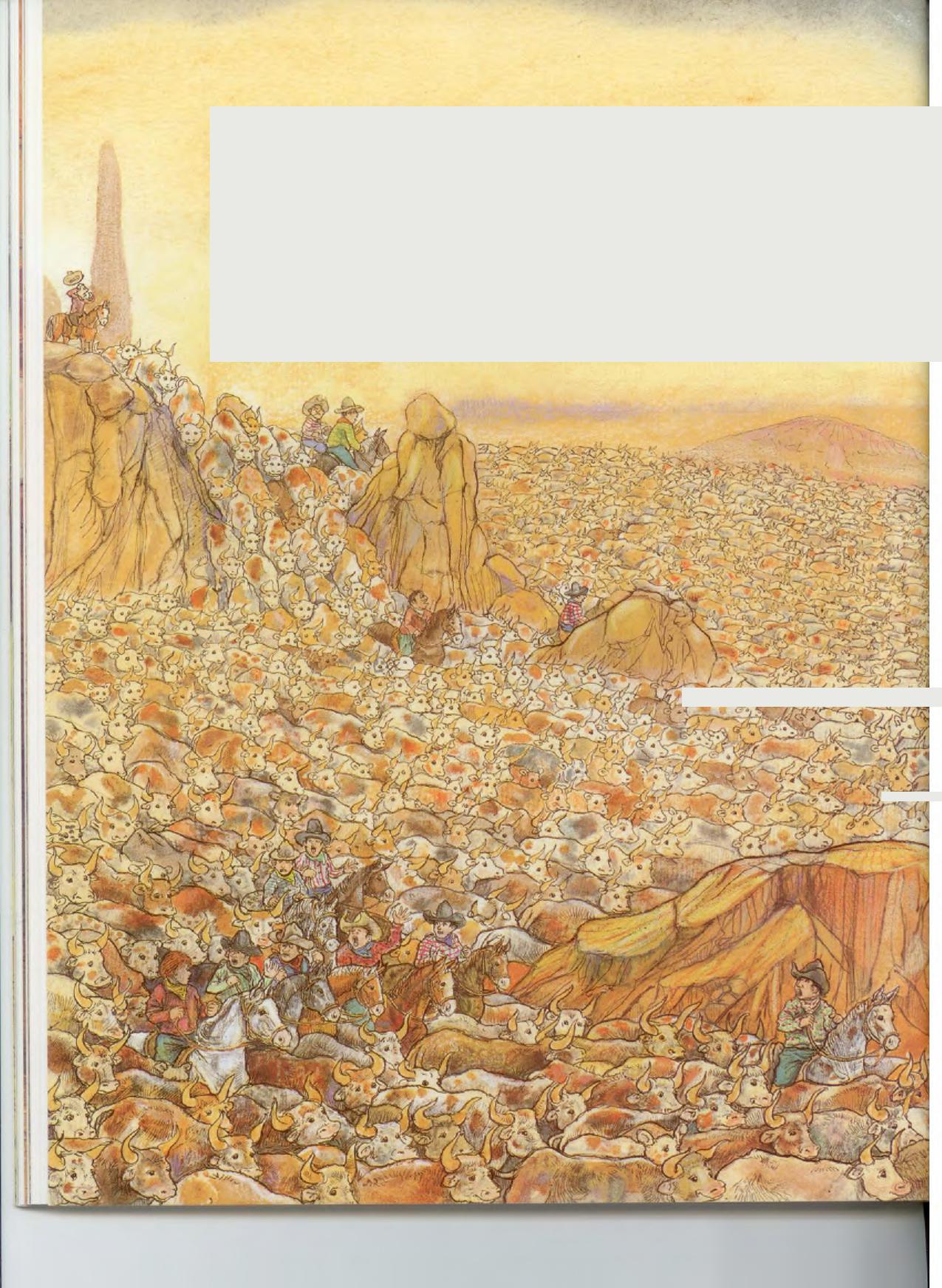 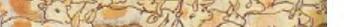 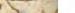 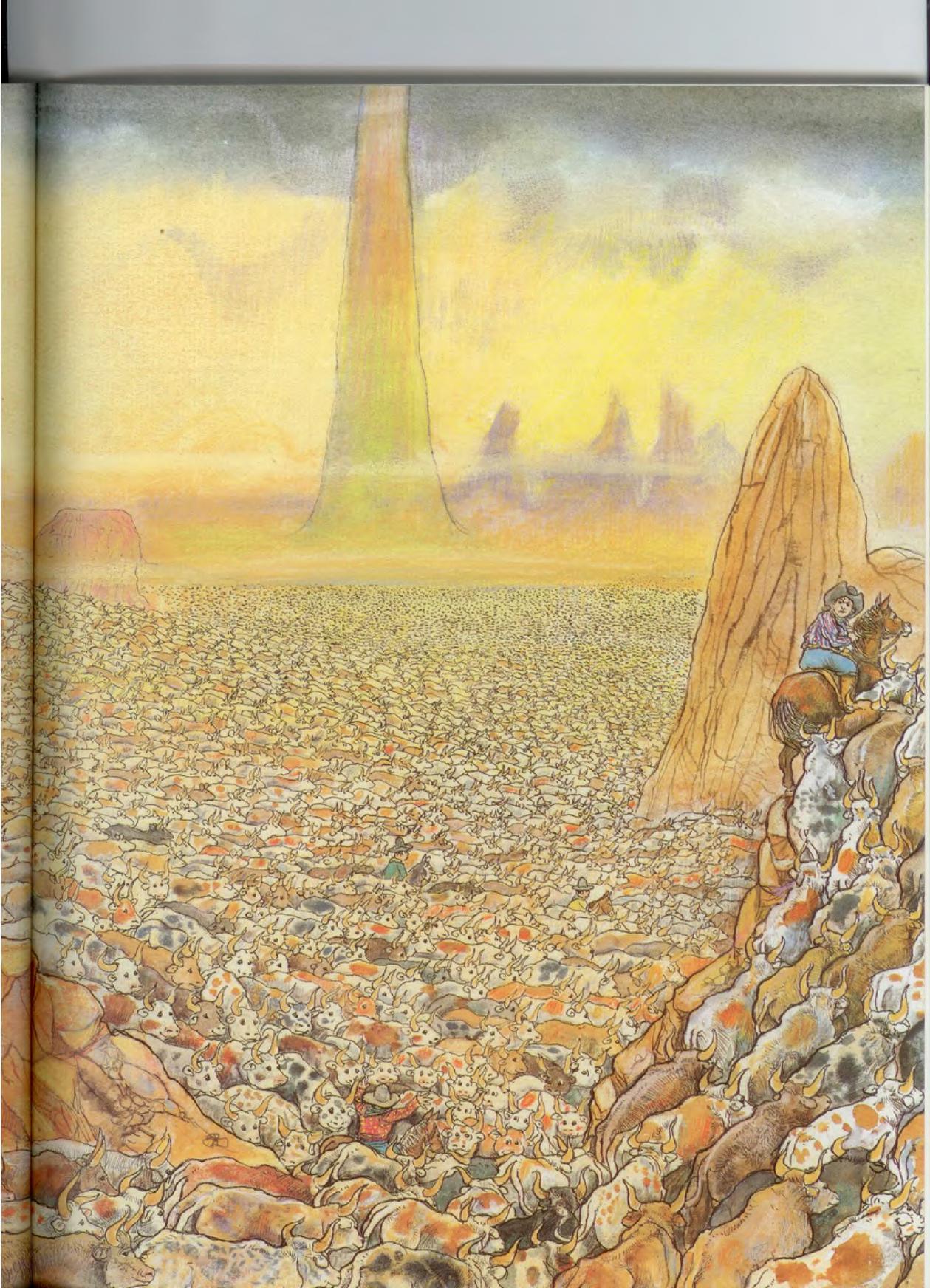 A team of prairie dogs helped Bill to fence off the mountain so that the cattle could wander through the seasons unattended.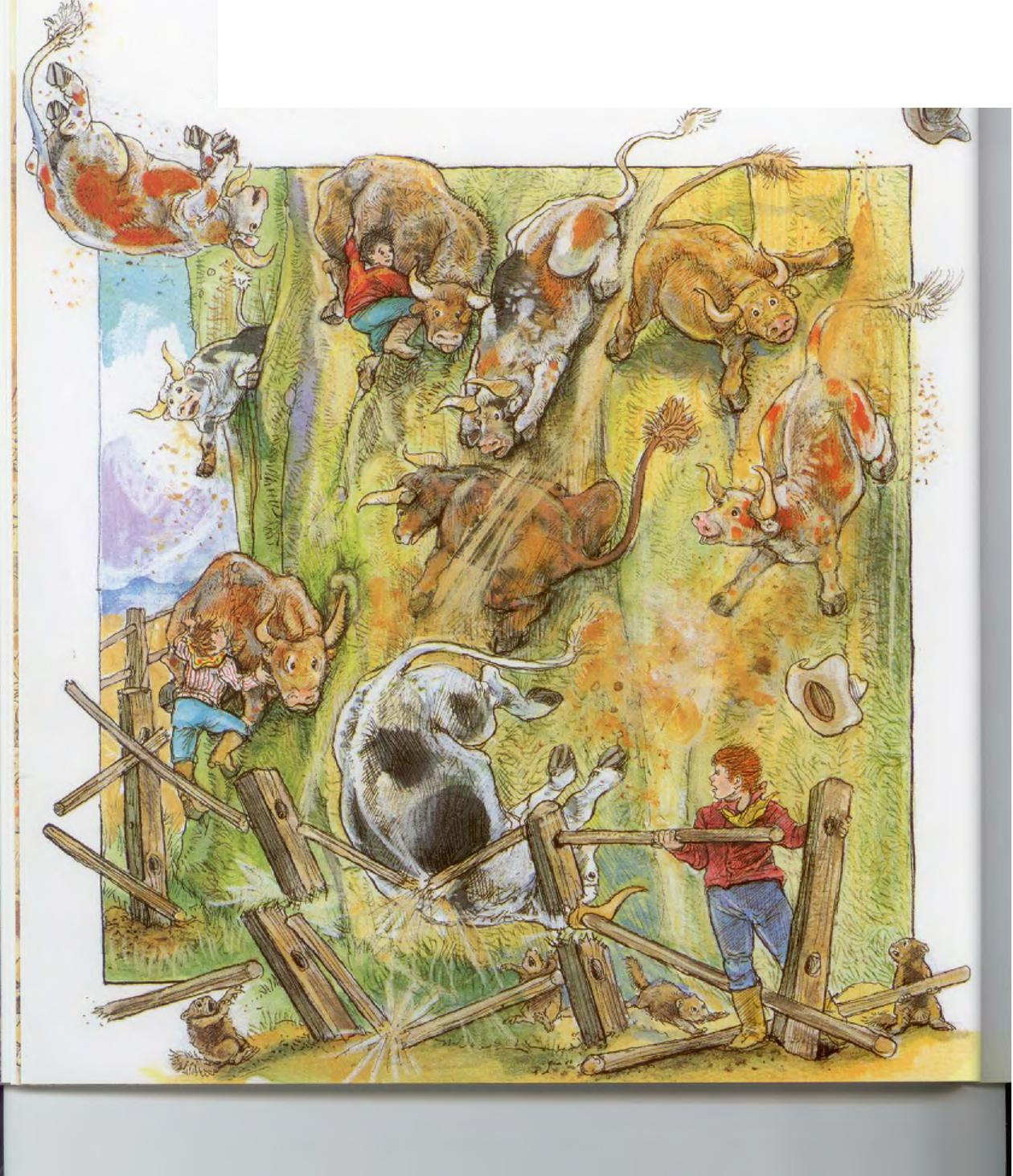 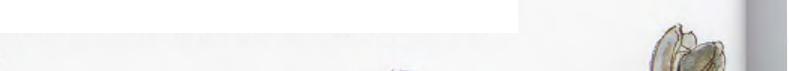 Bill's plan worked fine except that Pinnacle Peak was so steep the steers fell right off whenever there was a breeze. The men had to work harder than ever carrying the cattle back up the hill.Bill solved that problem by inventing steers with very short legs on one side of their bodies. Even in a windstorm these cattle could stand securely on the slope as long as they kept their short-legged sides uphill.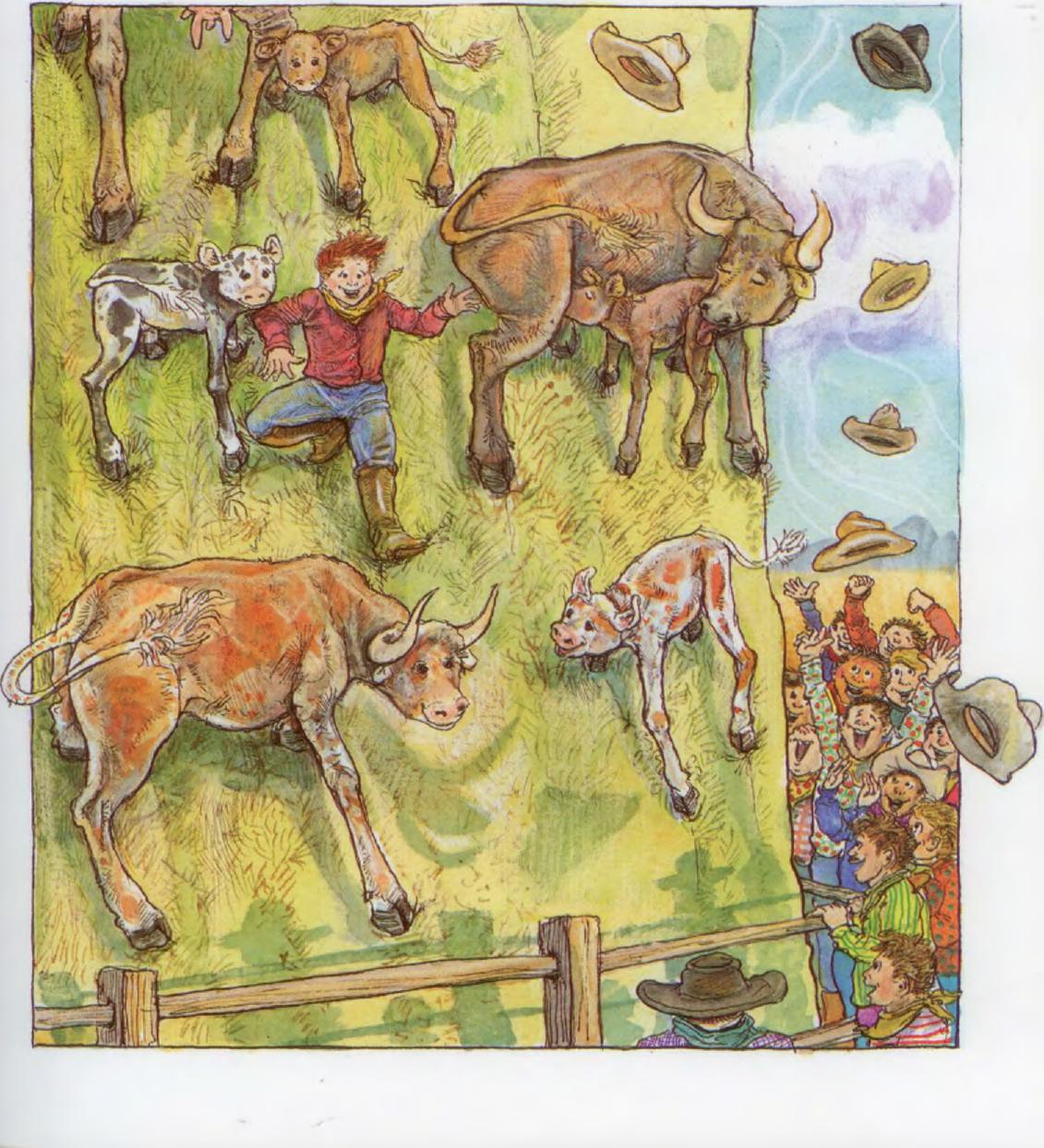 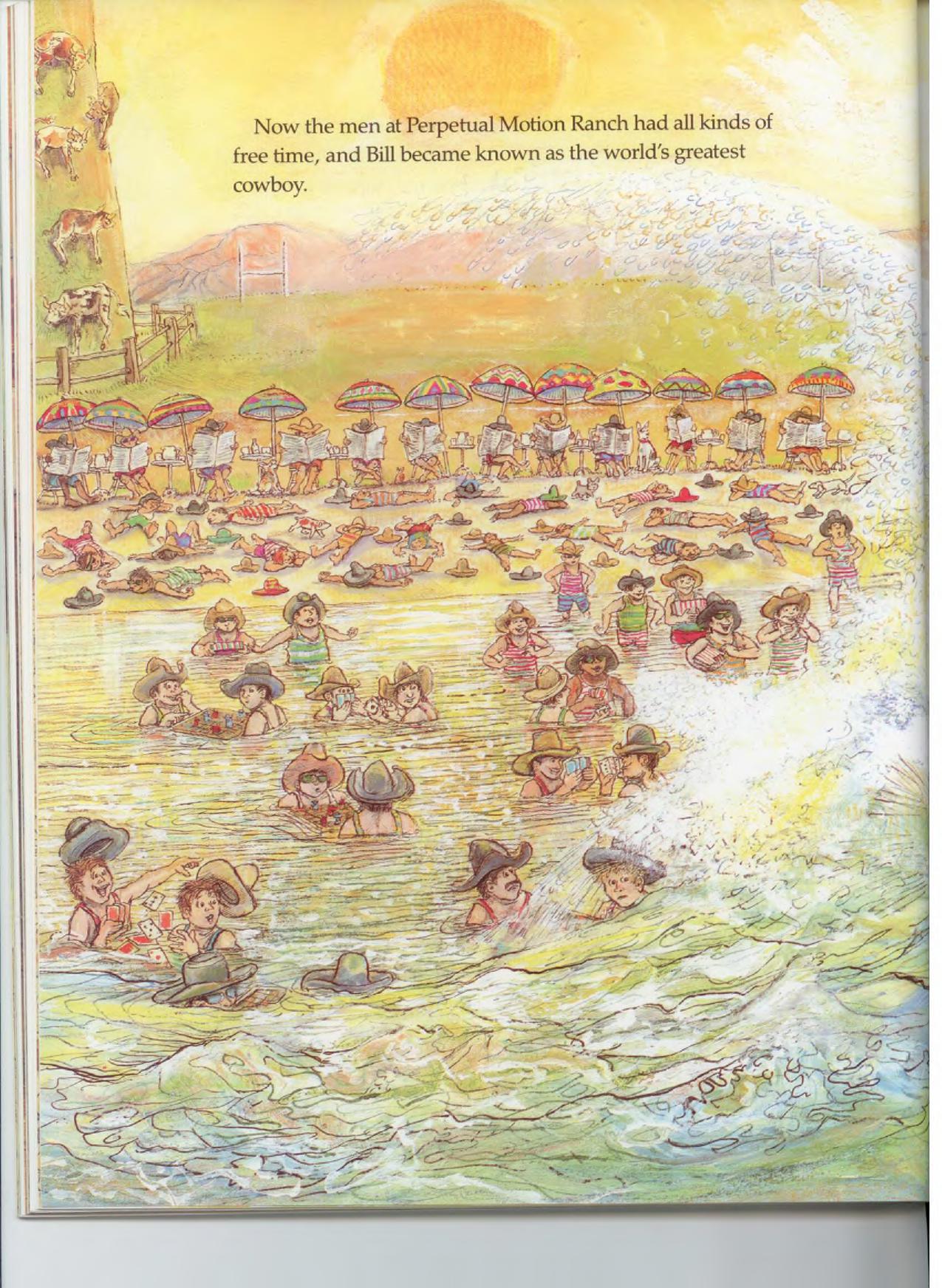 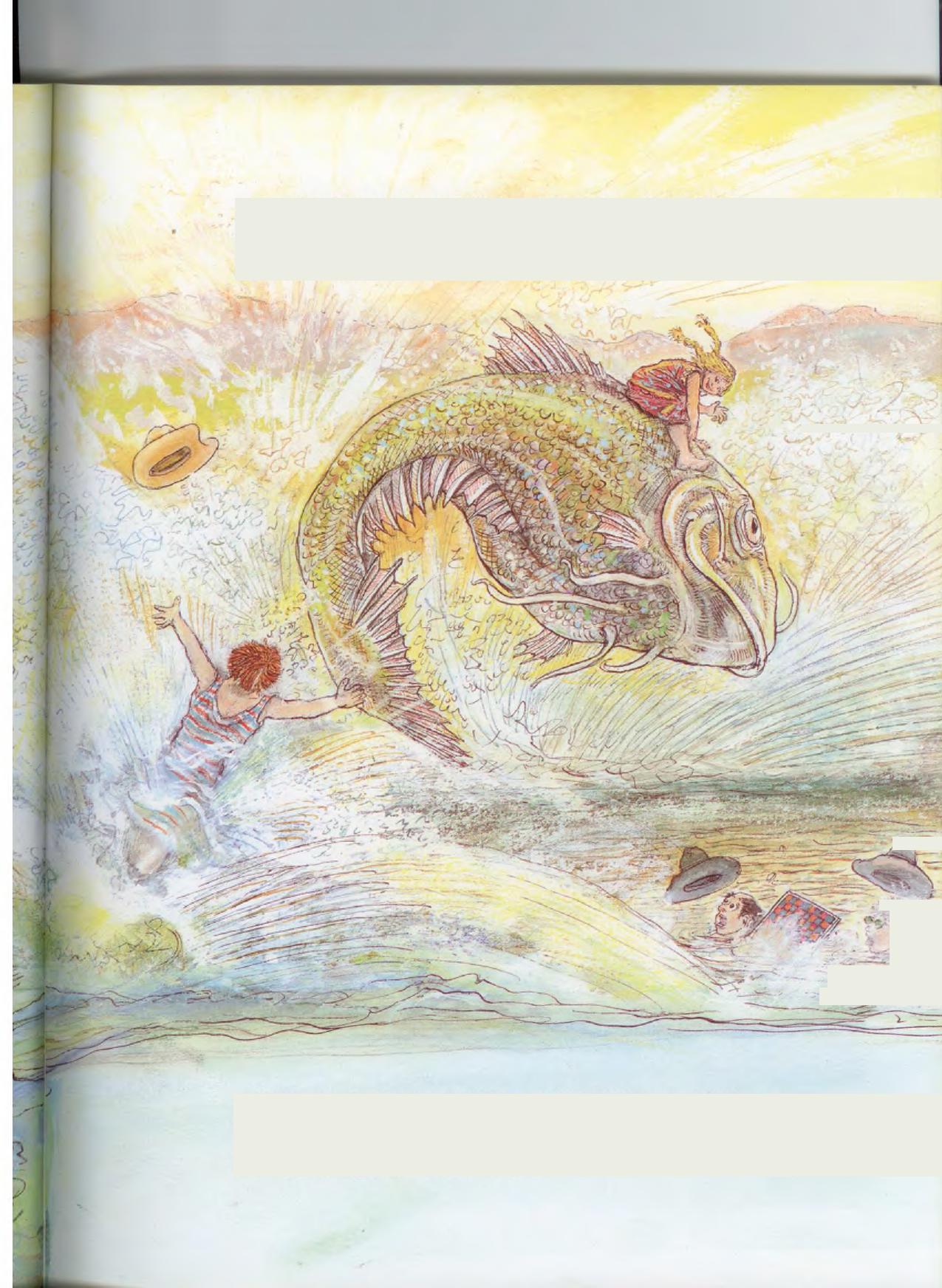 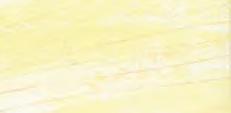 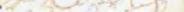 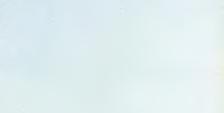 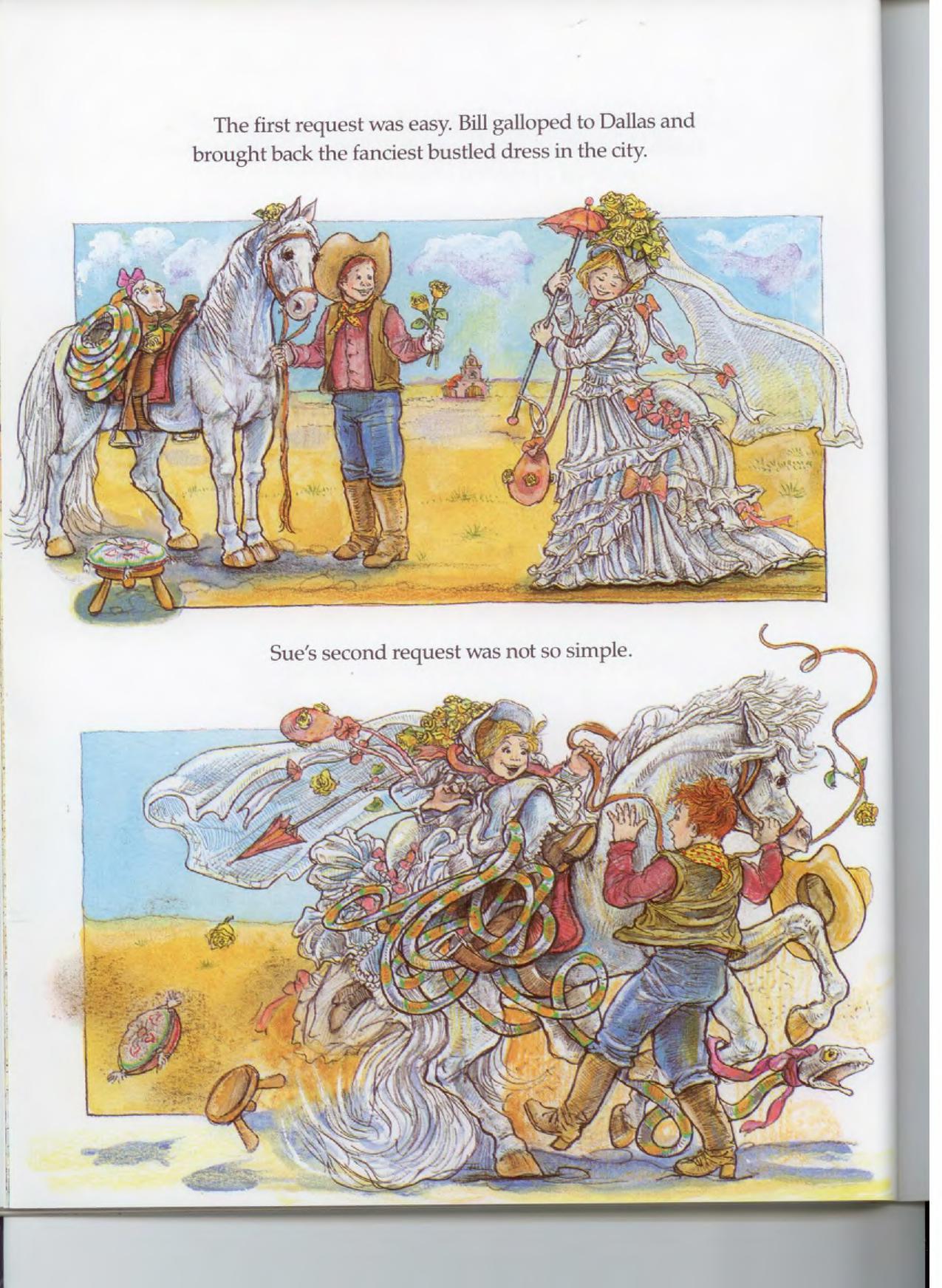 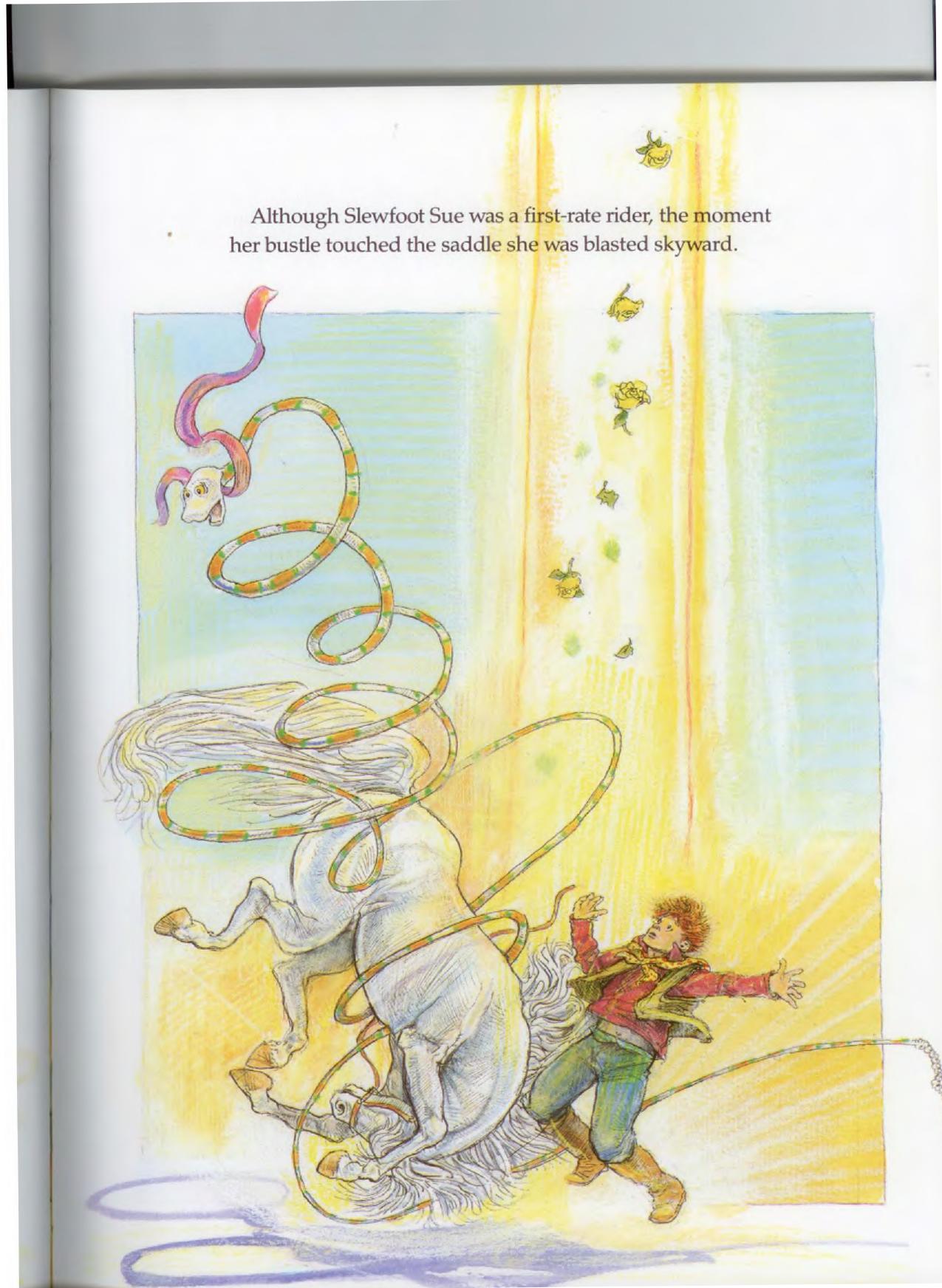 Sue soared around the moon and began the long descent to earth.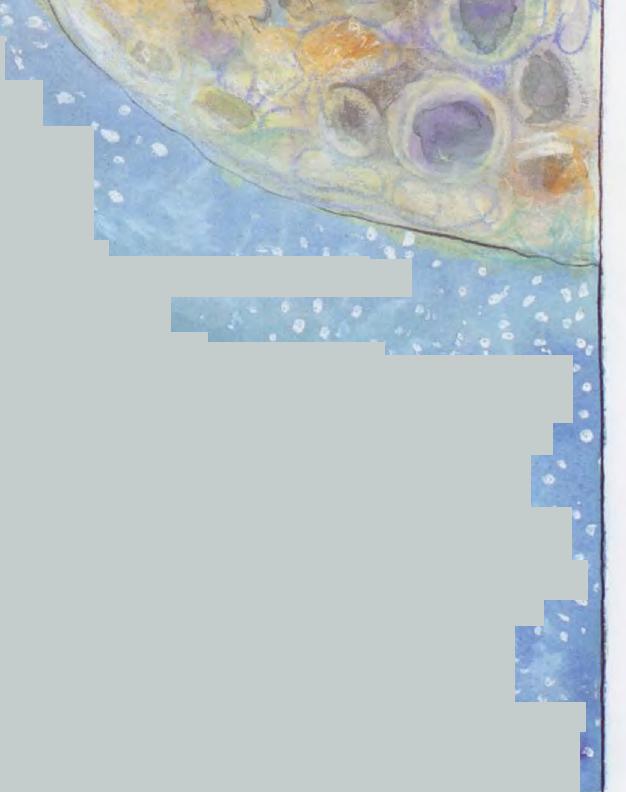 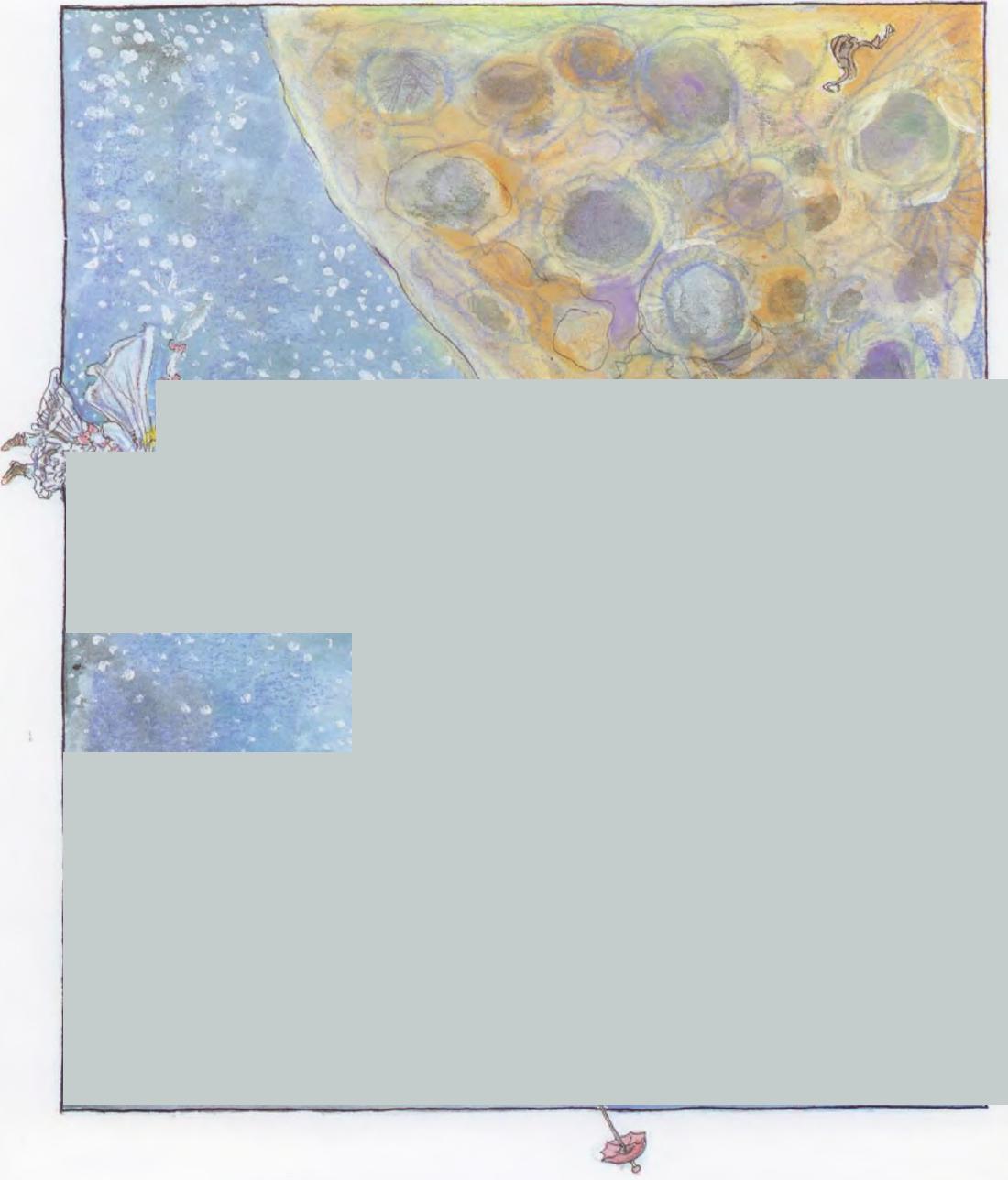 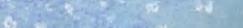 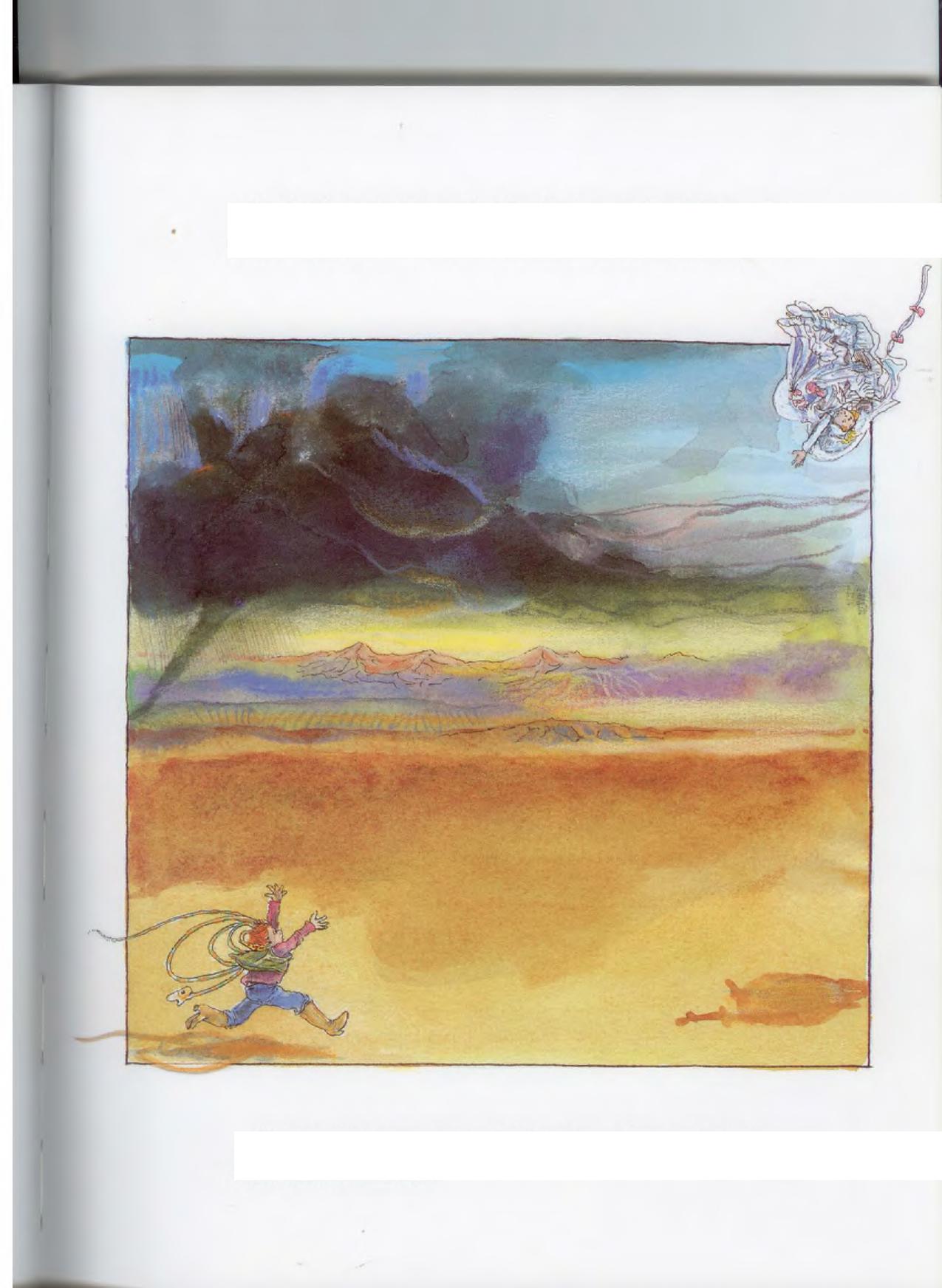 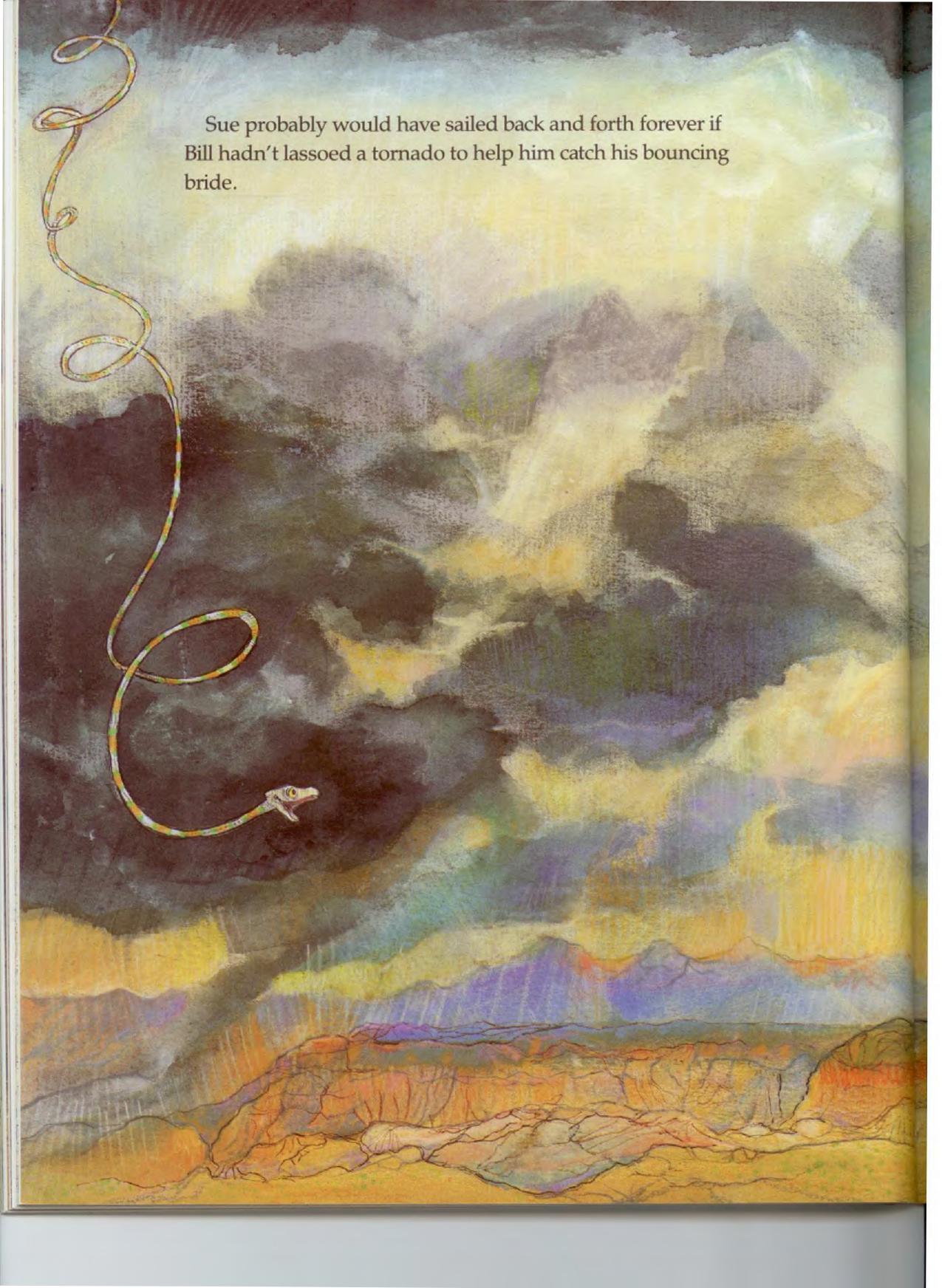 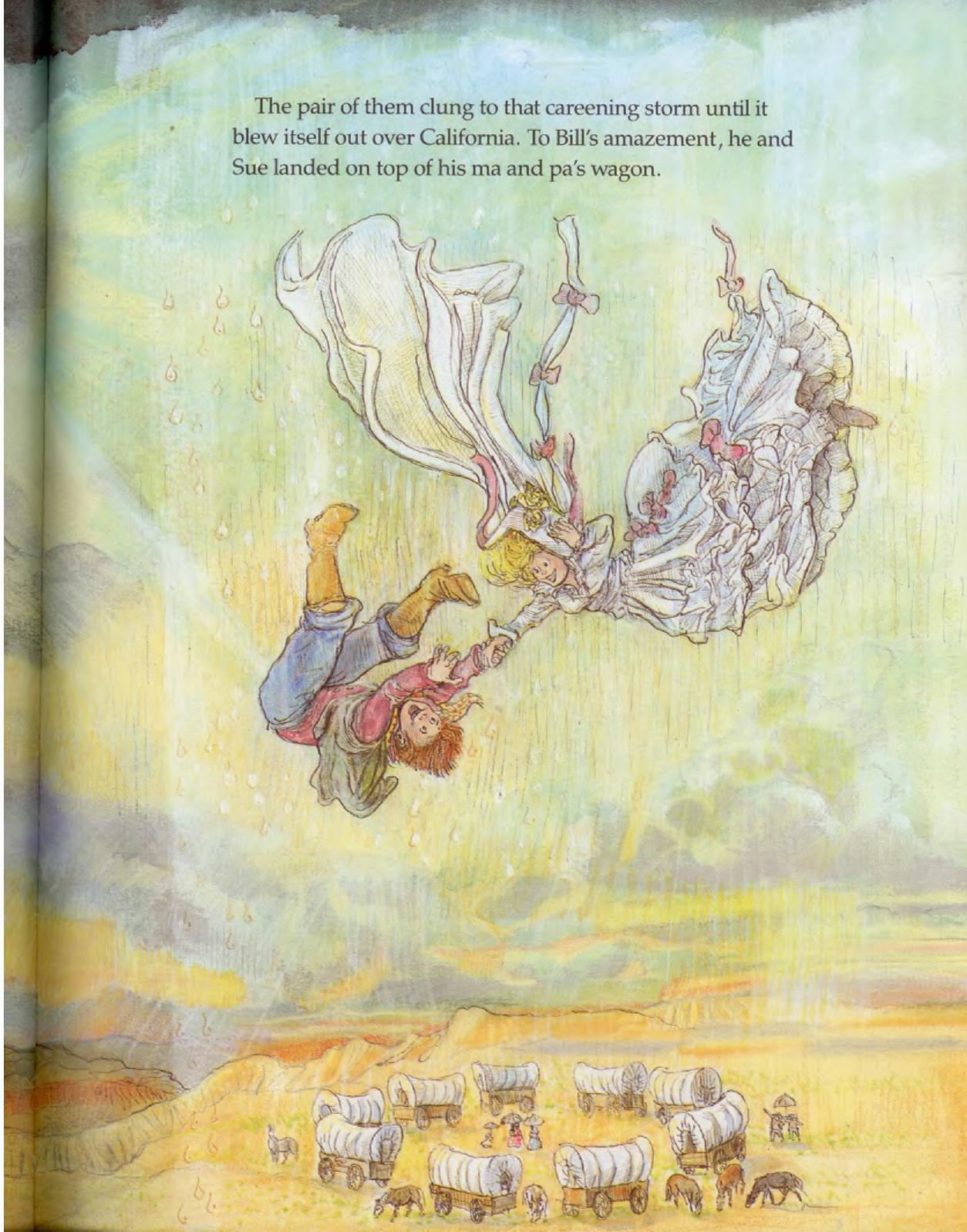 Everyone returned to Bill's ranch for a wingding of a family reunion. And today their descendants are still there, happily herding cattle.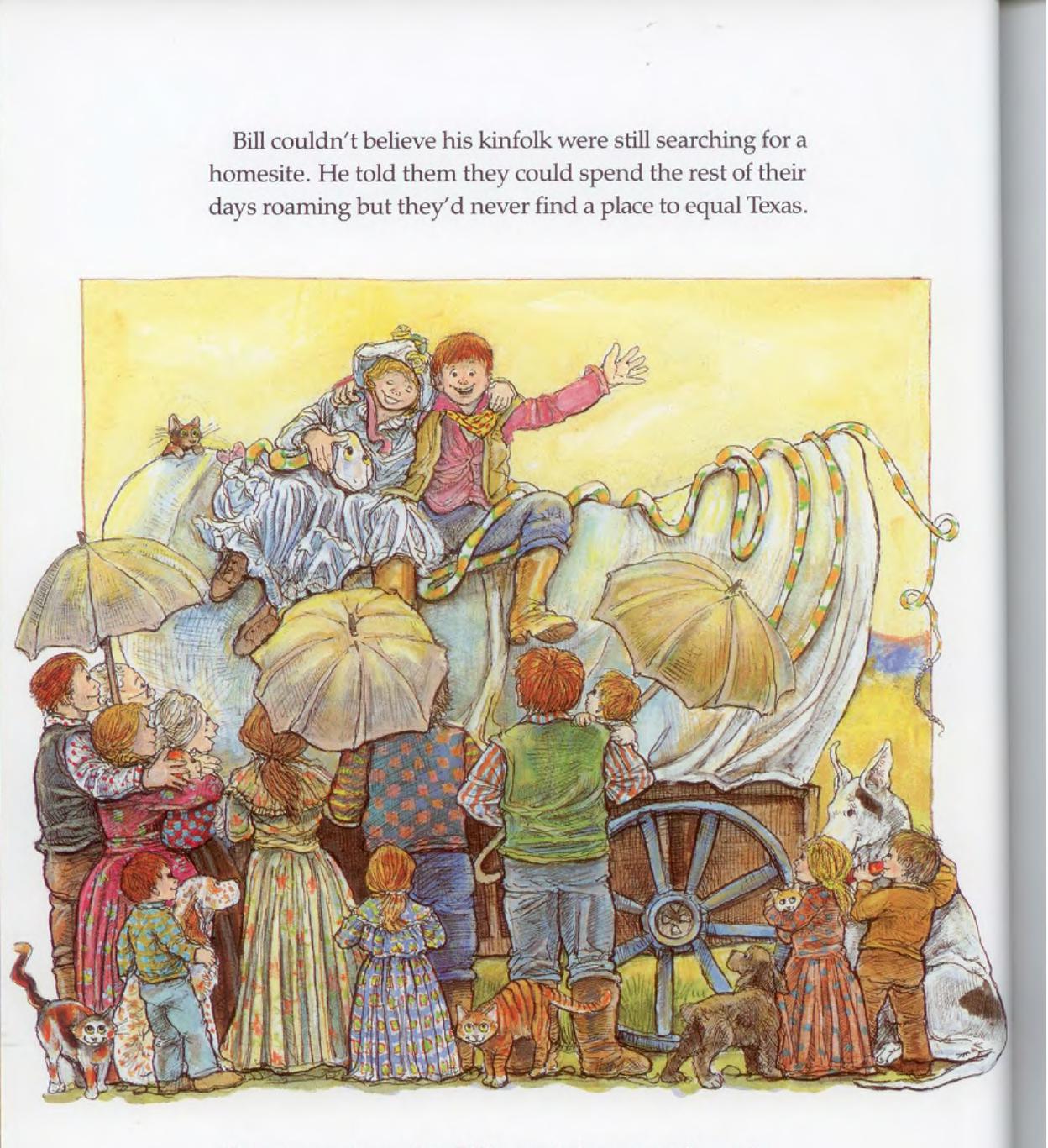 right El 1986 by Steven KelloggAll rights nerved. No part of this hook may be reproduced or utilized in .in form or by any means, electronic or mechanical, including photocopying, recording or by any information retrieval system, without permission in writing from the Publisher. Inquiries should be addressed to HarperCollins Publishers, 195 Broadway, New York, NY 10007.Manufactured in China.	14 15 16 SCP 10Librory of ConwssCataloginpin. Publication Dataste.,:en. Pecos Bill. Summary: Incidents fmm the life of Pecos BilI, from his childhood among the coyotes to his unusuale. til	,I,n t. Pecos Bill (LegendAry	ter}—Juvenile literature. 11. Pecos Bill (Legendary character) 2. rolklore---United-Tall tales' 1, Title	P/8. I h The 1986	398,2'2'09764	86-784	ISBN 0-688-05871-X	ISBN 0-688-09924-6 (pbk.)	ISBN 0-688-05872-8	bdg.)"To tell you the truth," said Chuck, "most Texans are flea-bitten outlaws, and the worst of them are the Hell's Gulch Gang. But even they would be okay if they'd become ranchers and herd the longhorns that wander hereabouts."Ranching sounded good to Bill, and he headed for Hell's Gulch, determined to recruit the Gang.Bill had a sudden inspiration, and he approached a longhorn that was sulking nearby.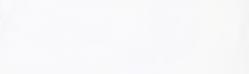 Just as the bull whirled around to trample him, Bill snagged him with the rattlesnake and yanked with all his might. "Cattle roping has just been invented!"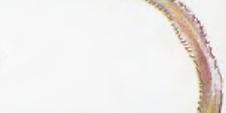 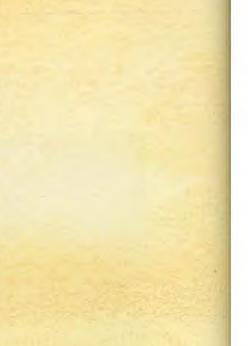 With Pecos Bill and Lightning leading them, the cowboys whooped across the state of Texas, rounding up every last steer. But their high spirits collapsed when they were faced with the job of driving that enormous herd back and forth between the summer and winter ranges.To silence their grumbling, Bill set up the Perpetual Motion Ranch on Pinnacle Peak, which was so high that the top remained in winter while spring and autumn turned into summer at the base.She landed squarely on her bustle, but quick as Bill was, he couldn't get to her before she bounced back into outer space.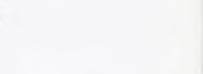 Time and time again, Sue hit the ground and rocketed back toward the stars.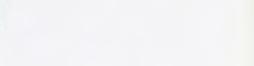 